ФГБУ «Арктический и антарктический научно-исследовательский институт»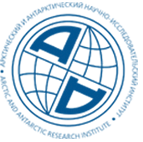 МЦД МЛИнформационные материалы по мониторингу морского ледяного покрова Арктики и Южного Океана на основе данных ледового картирования и пассивного микроволнового зондирования SSMR-SSM/I-SSMIS-AMSR226.02.2018 - 06.03.2018№ 10 (340)Санкт-Петербург 2018тел. +7(812)337-3149, эл.почта: vms@aari.aq Адрес в сети Интернет: http://wdc.aari.ru/datasets/d0042/  СодержаниеСеверное Полушарие	3Рисунок 1а,б – Ледовая карта СЛО и повторяемость кромки за текущую неделю (цветовая окраска по общей сплоченности и преобладающему возрасту).	3Рисунок 1в – Положение кромки льда и зон разреженных и сплоченных льдов СЛО за последний доступный срок на основе ледового анализа НЛЦ США  	4Рисунок 2 – Обзорная ледовая карта СЛО за текущую неделю и аналогичные периоды 2007-2017 гг.	5Таблица 1 – Динамика изменения значений ледовитости для акваторий Северной полярной области за текущую неделю по данным наблюдений SSMR-SSM/I-SSMIS	7Таблица 2 - Медианные значения ледовитости для Северной полярной области и 3-х меридиональных секторов за текущие 30 и 7-дневные интервалы и её аномалии от 2011-2016 гг. и интервалов 2006-2017 гг. и 1978-2017 гг. по данным наблюдений SSMR-SSM/I-SSMIS	7Таблица 3 – Экстремальные и средние значения ледовитости для Северной полярной области и 3 меридиональных секторов за текущий 7-дневный интервал по данным наблюдений SSMR-SSM/I-SSMIS, алгоритм NASATEAM	8Рисунок 3 – Ежедневные оценки сезонного хода ледовитости для Северной Полярной Области и её трех меридиональных секторов за период с 26.10.1978 по текущий момент времени по годам.	9Рисунок 4 – Медианные распределения сплоченности льда за текущие 7 и 30 дневные интервалы времени и её разности относительно медианного распределения за те же промежутки за 1978-2017 и 2007-2017гг. на основе расчетов по данным SSMR-SSM/I-SSMIS,алгоритм NASATEAM .	11Южный океан	12Рисунок 5а,б – Ледовая карта Южного Океана за последний доступный срок на (окраска по общей сплоченности и преобладающему возрасту) 	12Рисунок 6в – Положение кромки льда и зон разреженных и сплоченных льдов Южного Океана за последний доступный срок на основе ледового анализа НЛЦ США 	14Рисунок 7 – Ежедневные оценки сезонного хода ледовитости Южного Океана и его трёх меридиональных секторов за период с 26.10.1978 по текущий момент времени по годам 	15Рисунок 8 – Медианные распределения общей сплоченности льда за текущие 7 и 30 дневные интервалы времени и её разности относительно медианного распределения за те же промежутки за периоды 1978-2017 и 2007-2017 гг. на основе расчетов по данным SSMR-SSM/I-SSMIS	15Таблица 4 – Динамика изменения значений ледовитости для акваторий Южного океана за текущий 7-дневный интервал  по данным наблюдений SSMR-SSM/I-SSMIS	16Таблица 5 - Медианные значения ледовитости для Южного океана и 3 меридиональных секторов за текущие 30 и 7-дневные интервалы и её аномалии от 2011-2016 гг. и интервалов 2007-2017 гг. и 1978-2017 гг. по данным наблюдений SSMR-SSM/I-SSMIS, алгоритм NASATEAM………	16Таблица 6 – Экстремальные и средние значения ледовитости для Южного океана и 3 меридиональных секторов за текущий 7-дневный интервал по данным наблюдений SSMR-SSM/I-SSMIS, алгоритм NASATEAM	16Земля в целом	17Рисунок 9 – Ежедневные cглаженные окном 365 суток значения ледовитости Арктики, Антарктики и Земли в целом с 26.10.1978 на основе SSMR-SSM/I-SSMIS	17Рисунок 10 – Ежедневные cглаженные окном 365 суток значения приведенной ледовитости Арктики, Антарктики и Земли в целом с 26.10.1978 на основе SSMR-SSM/I-SSMIS	18Приложение 1 – Статистические значения ледовитостей по отдельным акваториям Северной Полярной Области и Южного океана	19Таблица 7 – Средние, аномалии среднего и экстремальные значения ледовитостей для Северной полярной области и её отдельных акваторий за текущие 7 и 30 дневные промежутки времени по данным наблюдений SSMR-SSM/I-SSMIS, алгоритм NASATEAM за период 1978-2017 гг.	20Таблица 8 – Средние, аномалии среднего и экстремальные значения ледовитостей для Южного океана и его отдельных акваторий за текущие 7 и 30 дневные интервалы времени по данным наблюдений SSMR-SSM/I-SSMIS, алгоритм NASATEAM за период 1978-2017 гг.	21Таблица 9 – Динамика изменения значений ледовитости для акваторий Северной полярной области и Южного океана за текущую неделю по данным наблюдений SSMIS	23Характеристика исходного материала и методика расчетов	24Северное Полушарие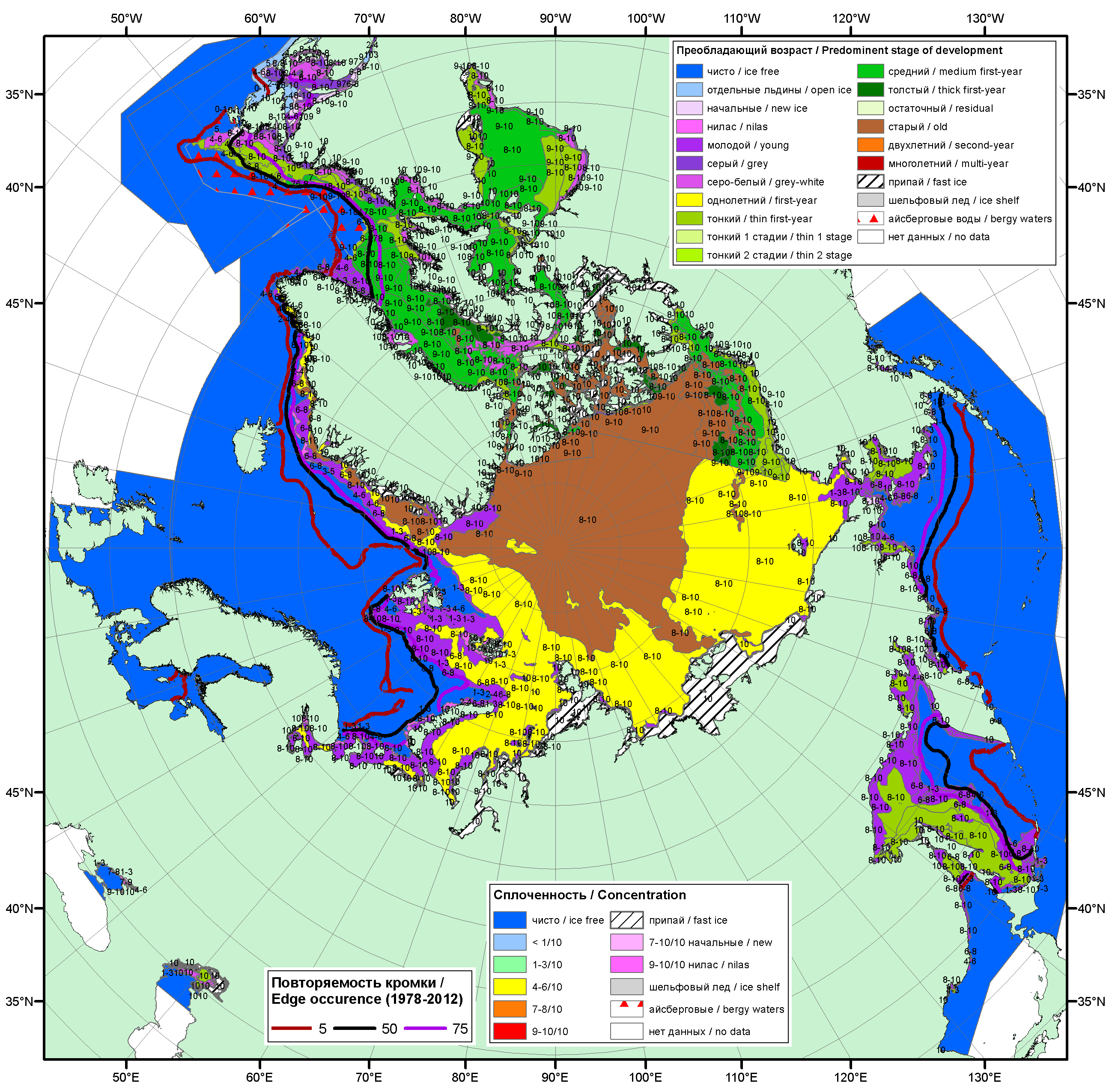 Рисунок 1а – Обзорная ледовая карта СЛО за 26.02.2018 -06.03.2018 г. (цветовая раскраска по преобладающему возрасту) на основе ледового анализа ААНИИ (06.03), НИЦ Планета (Каспийское и Азовское моря, 27.02), Канадской ледовой службы (26.02), Национального ледового центра США (01.03), положение метеорологический дрейфующих буев IABP и Argos на 06.03.2018T1200+00 и повторяемость кромки за 06-10.03 за период 1979-2012 гг. по наблюдениям SSMR-SSM/I-SSMIS (алгоритм NASATEAM).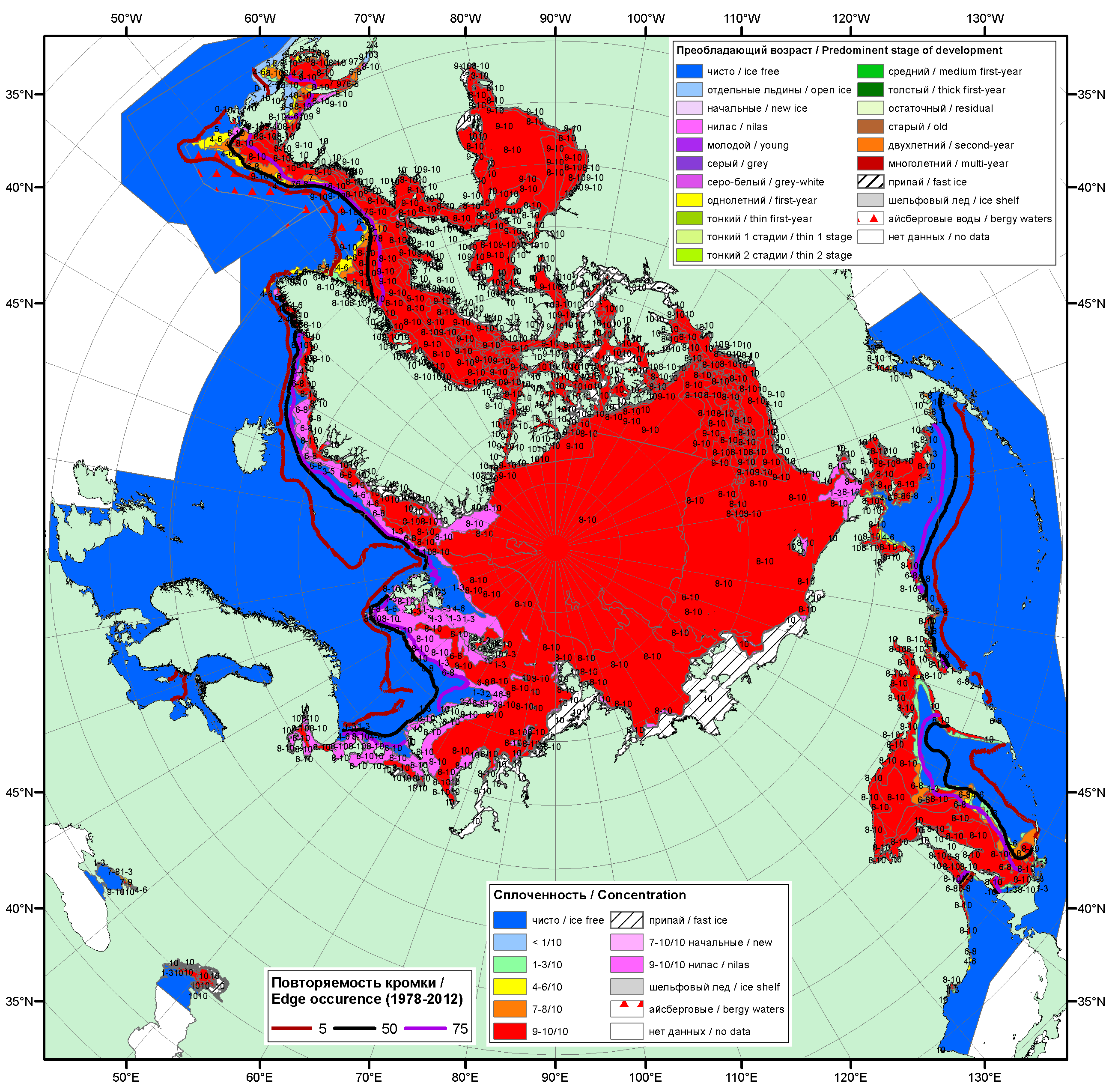 Рисунок 1б – Обзорная ледовая карта СЛО за 26.02.2018 - 06.03.2018 г. (цветовая раскраска по общей сплоченности) на основе ледового анализа ААНИИ (06.03), НИЦ Планета (Каспийское и Азовское моря, 27.02)Канадской ледовой службы (26.02), Национального ледового центра США (01.03), положение метеорологический дрейфующих буев IABP и Argos на 06.03.2018T1200+00 и повторяемость кромки за 06-10.03 за период 1979-2012 гг. по наблюдениям SSMR-SSM/I-SSMIS (алгоритм NASATEAM).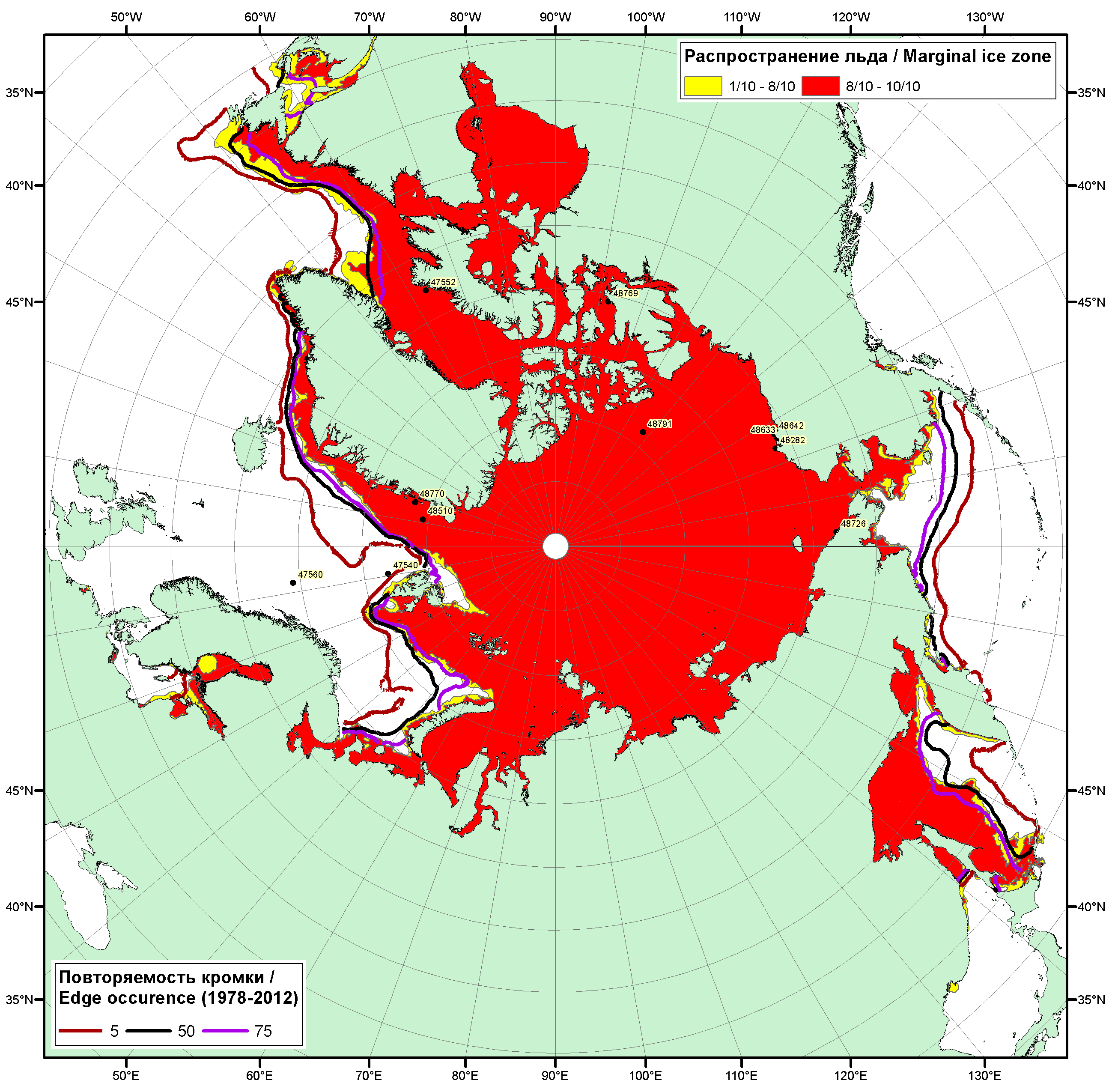 Рисунок 1в – Положение кромки льда и зон разреженных (<8/10) и сплоченных (≥8/10) льдов СЛО за 06.03.2018 г. на основе ледового анализа Национального Ледового Центра США, положение метеорологический дрейфующих буев IABP и Argos на 06.03.2018T1200+00 и повторяемость кромки за 06-10.03 за период 1979-2012 гг. по наблюдениям SSMR-SSM/I-SSMIS (алгоритм NASATEAM)Рисунок 2а – Обзорная ледовая карта СЛО за 26.02 - 06.03.2018 г. и аналогичные периоды 2007-2017 гг. на основе ледового анализа ААНИИ, НИЦ Планета, Канадской ледовой службы и Национального ледового центра США.Рисунок 2б – Поля распределения средневзвешенной толщины льда совместной модели морского льда – океана HYCOM/CICE Датского метеорологического института 05.03  2005-2018 гг. Рисунок 2в – Поля распределения средней за 36-часовые промежутки температуры поверхности морского льда и океана Датского метеорологического института на основе статистической обработки ИК-каналов AVHRR ИСЗ MetOp-A за 04-06.03 2015-2018 гг. (http://polarportal.dk/en/sea-ice-and-icebergs/sea-ice-temperature/#c8099)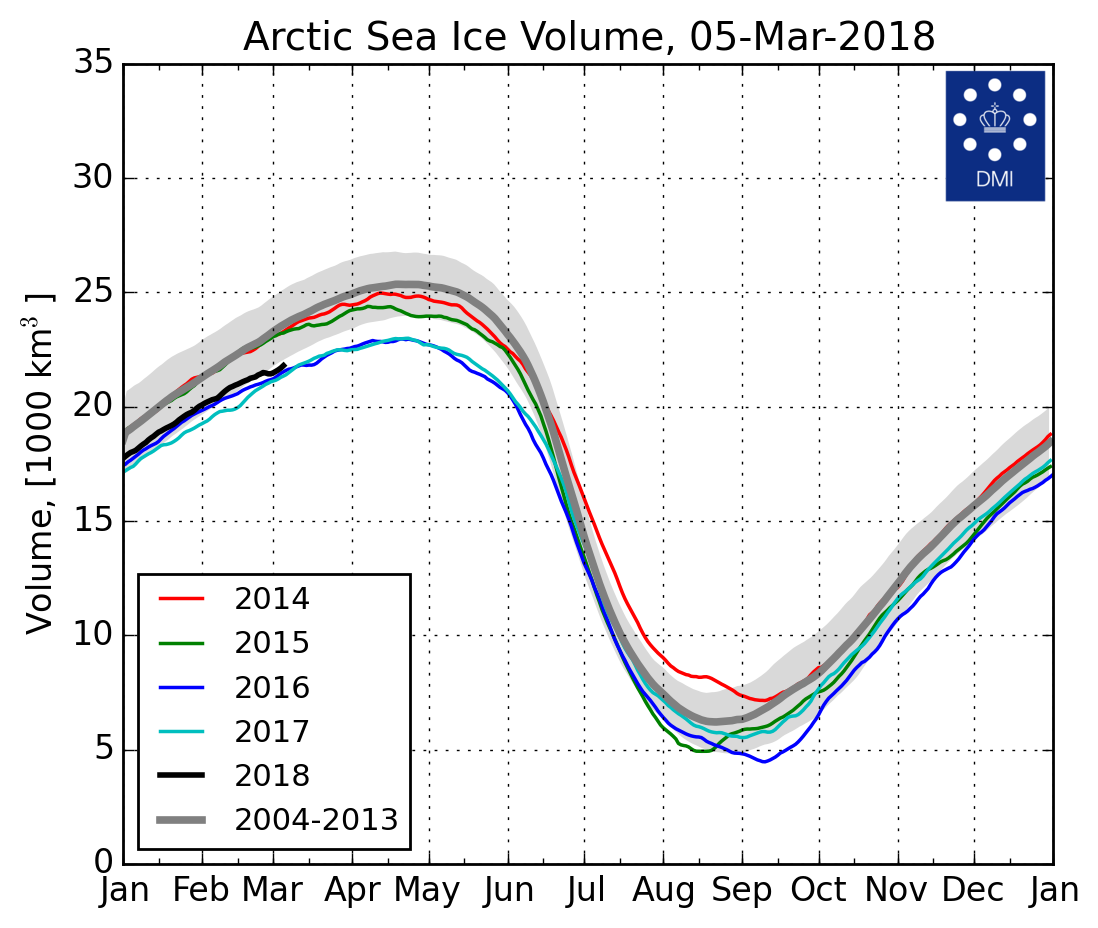 Рисунок 2г – Ежедневные оценки сезонного хода объема морского льда СЛО на основе расчетов средневзвешенной толщины льда совместной модели морского льда – океана HYCOM/CICE Датского метеорологического института c 01.01.2004 по 05.03.2018 гг. Таблица 1 – Динамика изменения значений ледовитости по сравнению с предыдущей неделей для морей Северной полярной области за 26.02–04.03.2018 г. по данным наблюдений SSMR-SSM/I-SMISТаблица 2 - Медианные значения ледовитости для Северной полярной области, 3-х меридиональных секторов и моря СМП за текущие 30 и 7-дневные интервалы и её аномалии от 2012-2016 гг. и интервалов 2007-2017 гг. и 1978-2017 гг. по данным наблюдений SSMR-SSM/I-SSMIS, алгоритмы NASATEAM Северная полярная областьСектор 45°W-95°E (Гренландское - Карское моря)Сектор 95°E-170°W (моря Лаптевых - Чукотское, Берингово, Охотское)Сектор 170°W-45°W (море Бофорта и Канадская Арктика)Северный Ледовитый океанМоря СМП (моря Карское-Чукотское)Таблица 3 – Экстремальные и средние значения ледовитости для Северной полярной области, 3 меридиональных секторов и моря СМП за текущий 7-дневный интервал по данным наблюдений SSMR-SSM/I-SSMIS, алгоритмы NASATEAMСеверная полярная областьСектор 45°W-95°E (Гренландское - Карское моря)Сектор 95°E-170°W (моря Лаптевых - Чукотское, Берингово, Охотское)Сектор 170°W-45°W (море Бофорта и Канадская Арктика)Северный Ледовитый океанМоря СМП (моря Карское-Чукотское)Рисунок 3 – Ежедневные оценки сезонного хода ледовитости для Северной Полярной Области и трех меридиональных секторов за период 26.10.1978 -04.03.2018 по годам на основе расчетов по данным SSMR-SSM/I-SSMIS, алгоритмы NASATEAM: а) Северная полярная область, б) сектор 45°W-95°E (Гренландское – Карское моря), в) сектор 95°E-170°W (моря Лаптевых – Чукотское и Берингово, Охотское), г) сектор 170°W-45°W (море Бофорта и Канадская Арктика), д) Северный Ледовитый океан, е) Северный морской путь (Карское - Чукотское моря).Рисунок 4 – Медианные распределения сплоченности льда за текущие 7 дневные промежутки и её разности относительно медианного распределения за те же месяца за периоды 1979-2018 (центр) и 2008-2018 гг. (справа) на основе расчетов по данным SSMR-SSM/I-SSMIS, алгоритмы NASATEAM.Южный океан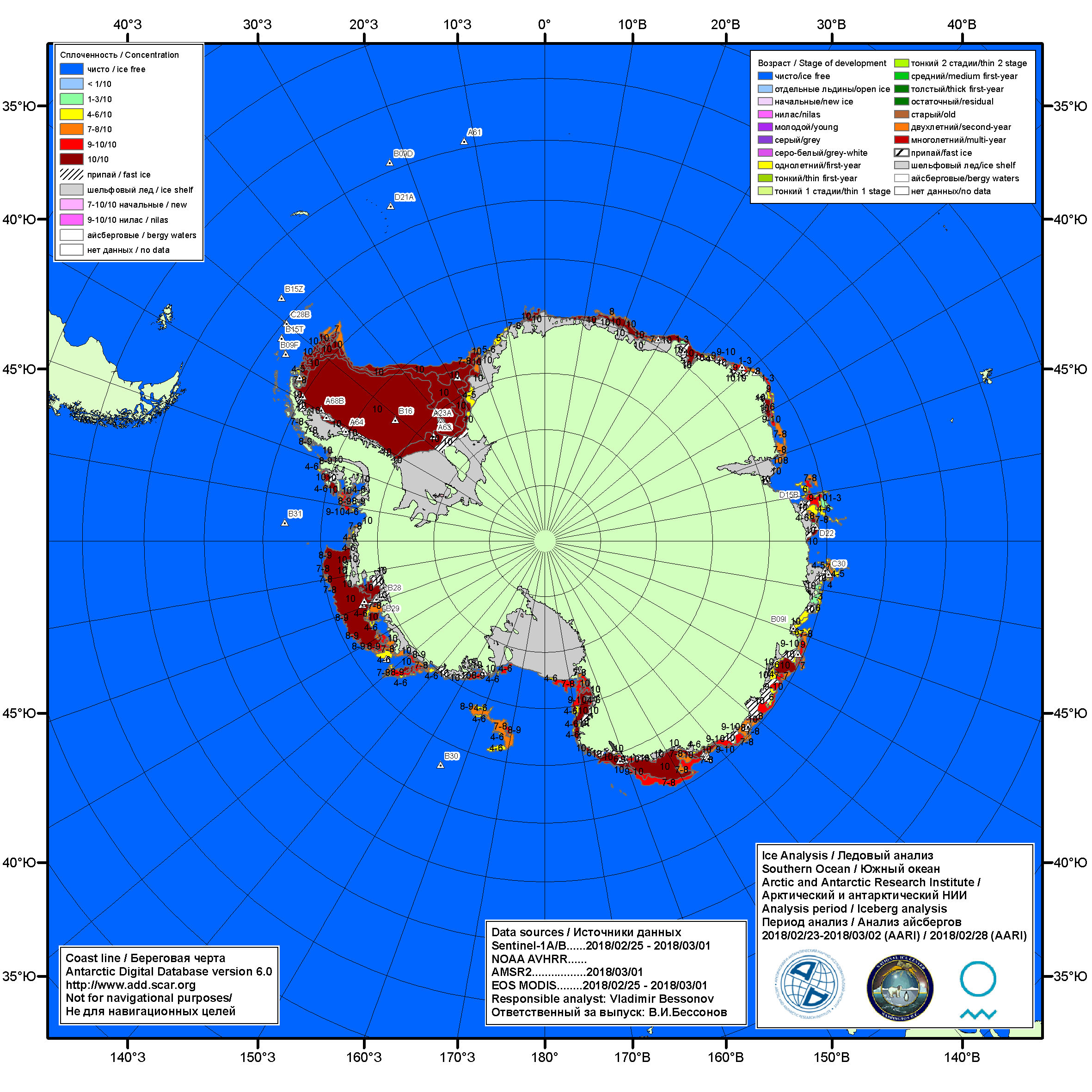 Рисунок 5а – Ледовая карта Южного океана (цветовая окраска по общей сплоченности) и расположение крупных айсбергов на основе информации совместного ледового анализа НЛЦ США, ААНИИ и НМИ (Норвегия) за 01.03.2018.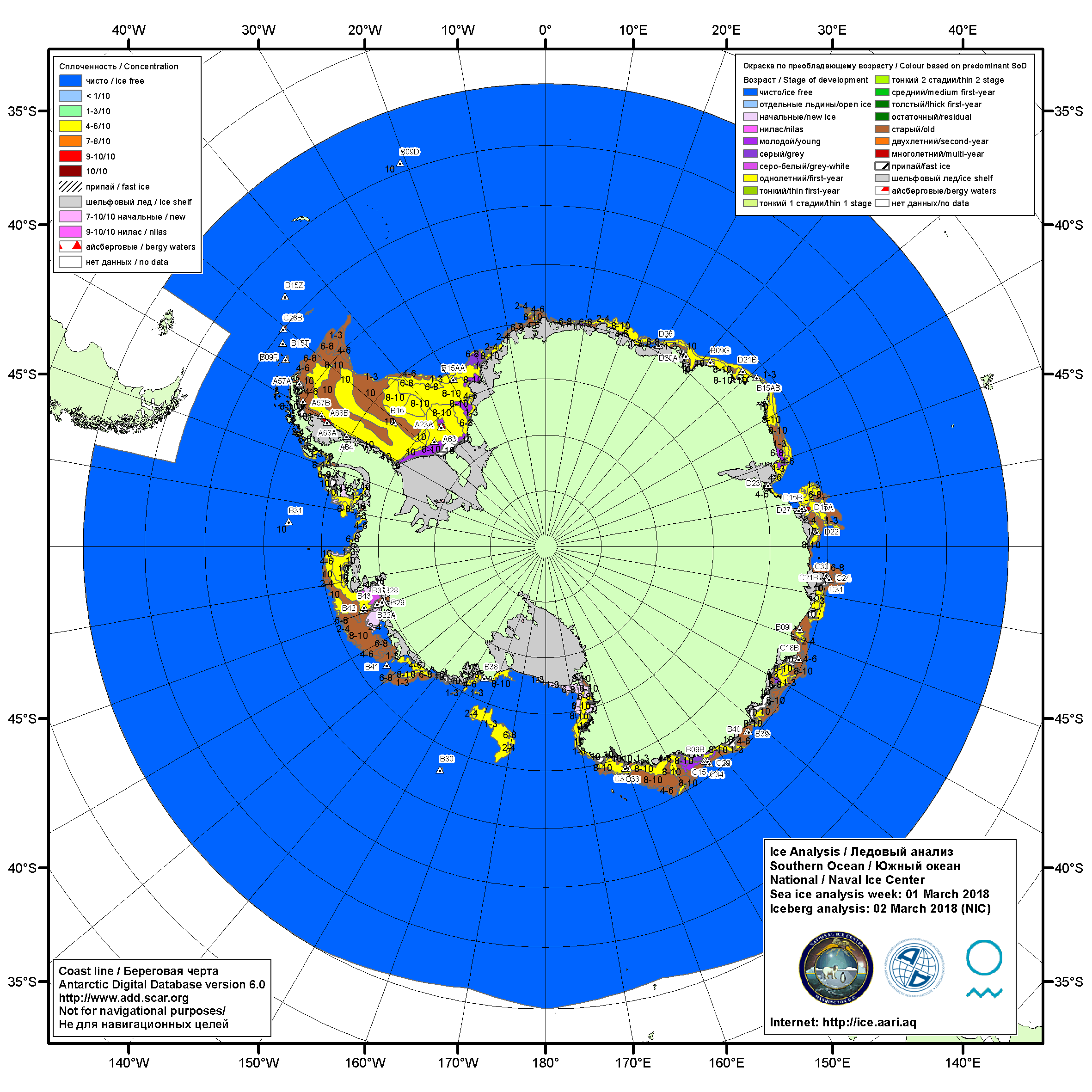 Рисунок 5б – Ледовая карта Южного океана (цветовая окраска по возрасту) и расположение крупных айсбергов на основе информации совместного ледового анализа НЛЦ США, ААНИИ и НМИ (Норвегия) за 01.03.2018.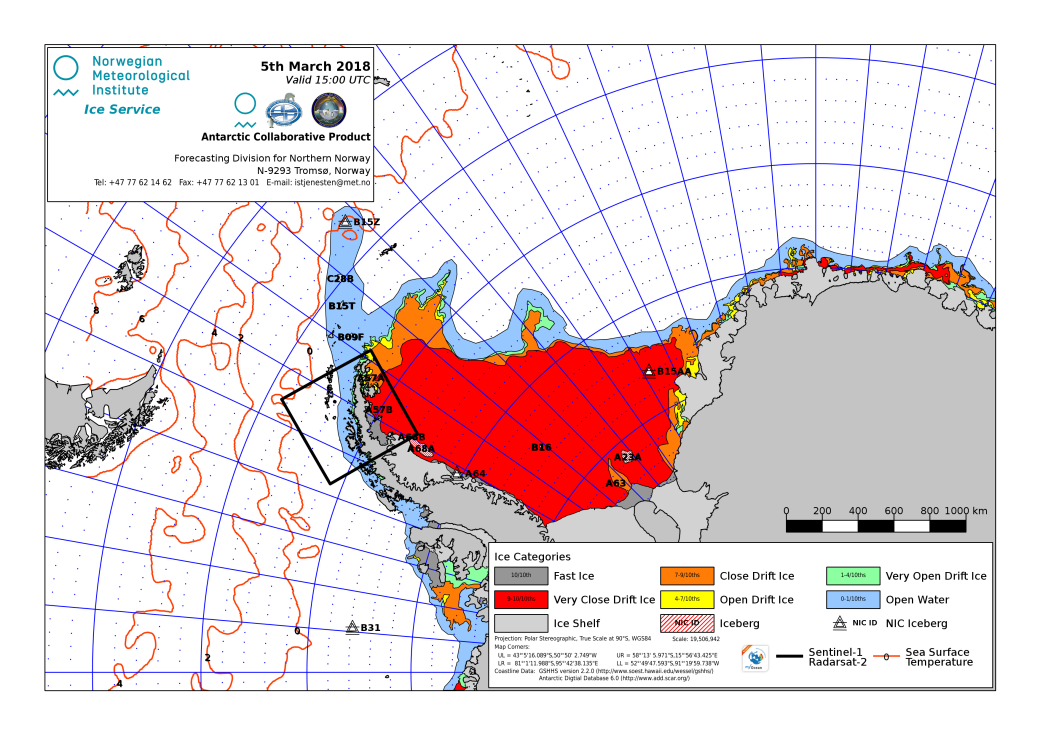 Рисунок 5в – Ледовая карта акватории Антарктического полуострова и моря Уэдделла (цветовая окраска по возрасту) и расположение крупных айсбергов на основе информации совместного ледового анализа НМИ (Норвегия), НЛЦ США и ААНИИ за 05.03.2018.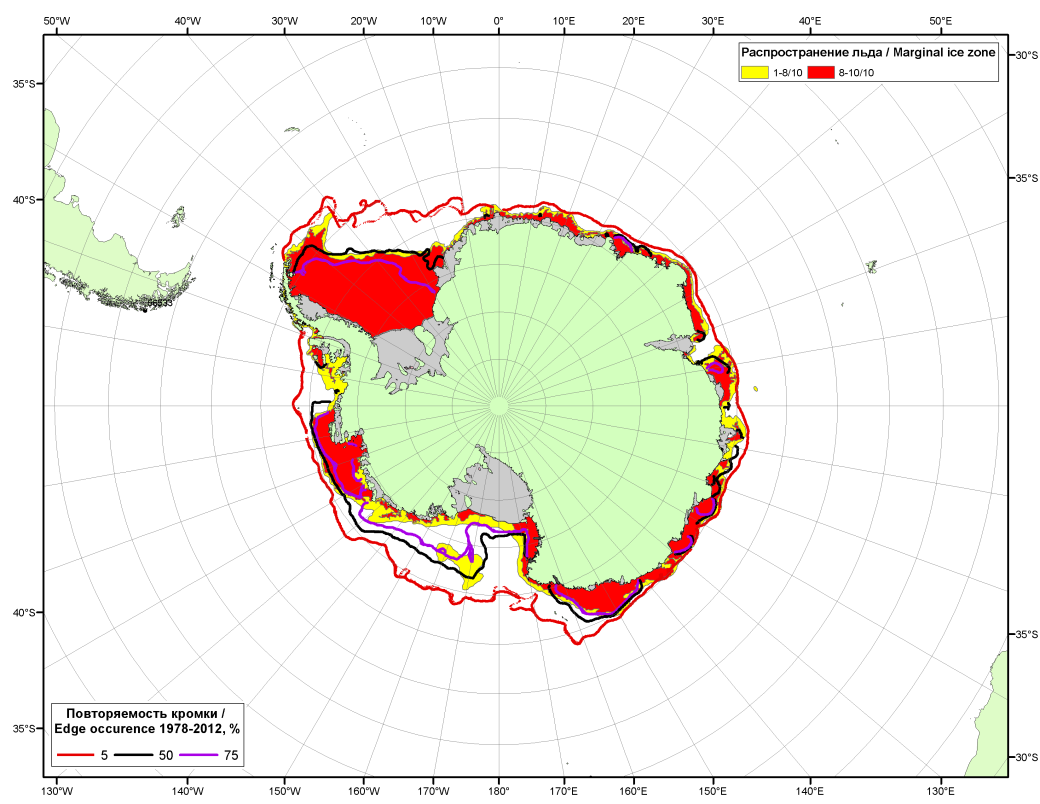 Рисунок 5г – Положение кромки льда и зон разреженных (<8/10) и сплоченных (≥8/10) льдов Южного океана за 06.03.2018 г. на основе ледового анализа Национального Ледового Центра США, положение метеорологический дрейфующих буев IABP и Argos на 06.03.2018T1200+00 и повторяемость кромки за 06-10.03 за период 1979-2012 гг. по наблюдениям SSMR-SSM/I-SSMIS (алгоритм NASATEAM.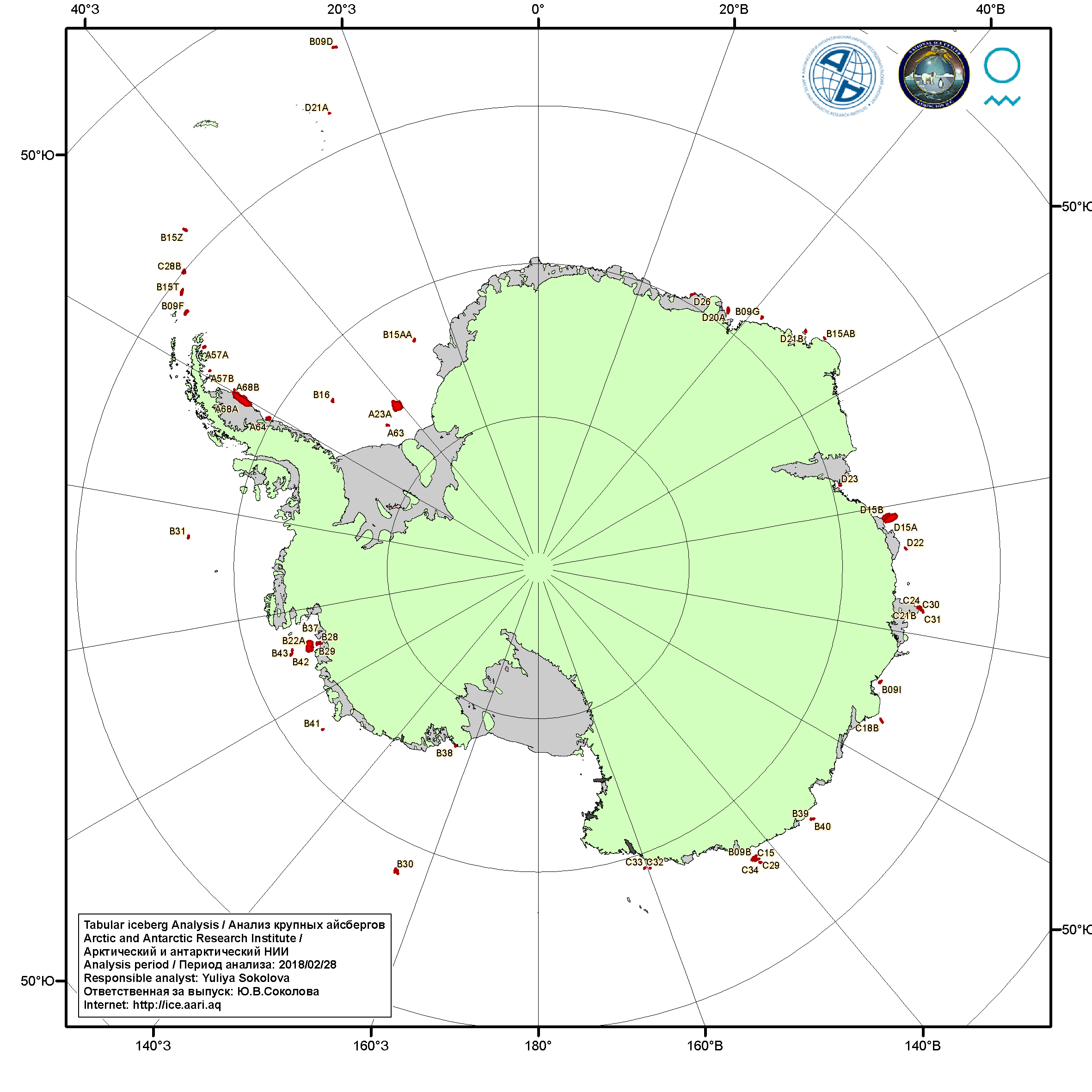 Рисунок 5д – Анализ ААНИИ крупных айсбергов Южного океана за 28.02.2018.Рисунок 7 – Ежедневные оценки сезонного хода ледовитости Южного Океана и меридиональных секторов за период 26.10.1978 – 04.03.2018 по годам на основе расчетов по данным SSMR-SSM/I-SSMIS, алгоритм NASATEAM: а) Южный Океан, б) Атлантический сектор (60°W-30°E, море Уэдделла), в) Индоокеанский сектор (30°E-150°E, моря Космонавтов, Содружества, Моусона), г) Тихоокеанский сектор (150°E-60°W, моря Росса, Беллинсгаузена)Рисунок 8 – Медианные распределения общей сплоченности льда за текущие 7 дневные промежутки (слева) и её разности относительно медианного распределения за тот же месяц за периоды 1978-2018 (центр) и 2008-2018 гг. (справа) на основе расчетов по данным SSMR-SSM/I-SSMIS, алгоритм NASATEAMТаблица 4 – Динамика изменения значений ледовитости по сравнению с предыдущей неделей для морей Южного океана за 26.02 - 06.03.2018 г. по данным наблюдений SSMR-SSM/I-SSMISТаблица 5 - Медианные значения ледовитости для Южного океана и 3 меридиональных секторов за текущие 30 и 7-дневные интервалы и её аномалии от 2012-2016 гг. и интервалов 2007-2017 гг. и 1978-2017 гг. по данным наблюдений SSMR-SSM/I-SSMIS, алгоритм NASATEAMЮжный ОкеанАтлантический сектор (60°W-30°E, море Уэдделла)Индоокеанский сектор (30°E-150°E, моря Космонавтов, Содружества, Моусона)Тихоокеанский сектор (150°E-60°W, моря Росса, Беллинсгаузена)Таблица 6 – Экстремальные значения ледовитости для Южного океана и 3 меридиональных секторов за текущий 7-дневный интервал по данным наблюдений SSMR-SSM/I-SSMIS, алгоритм NASATEAMЮжный ОкеанАтлантический сектор (60°W-30°E, море Уэдделла)Индоокеанский сектор (30°E-150°E, моря Космонавтов, Содружества, Моусона)Тихоокеанский сектор (150°E-60°W, моря Росса, Беллинсгаузена)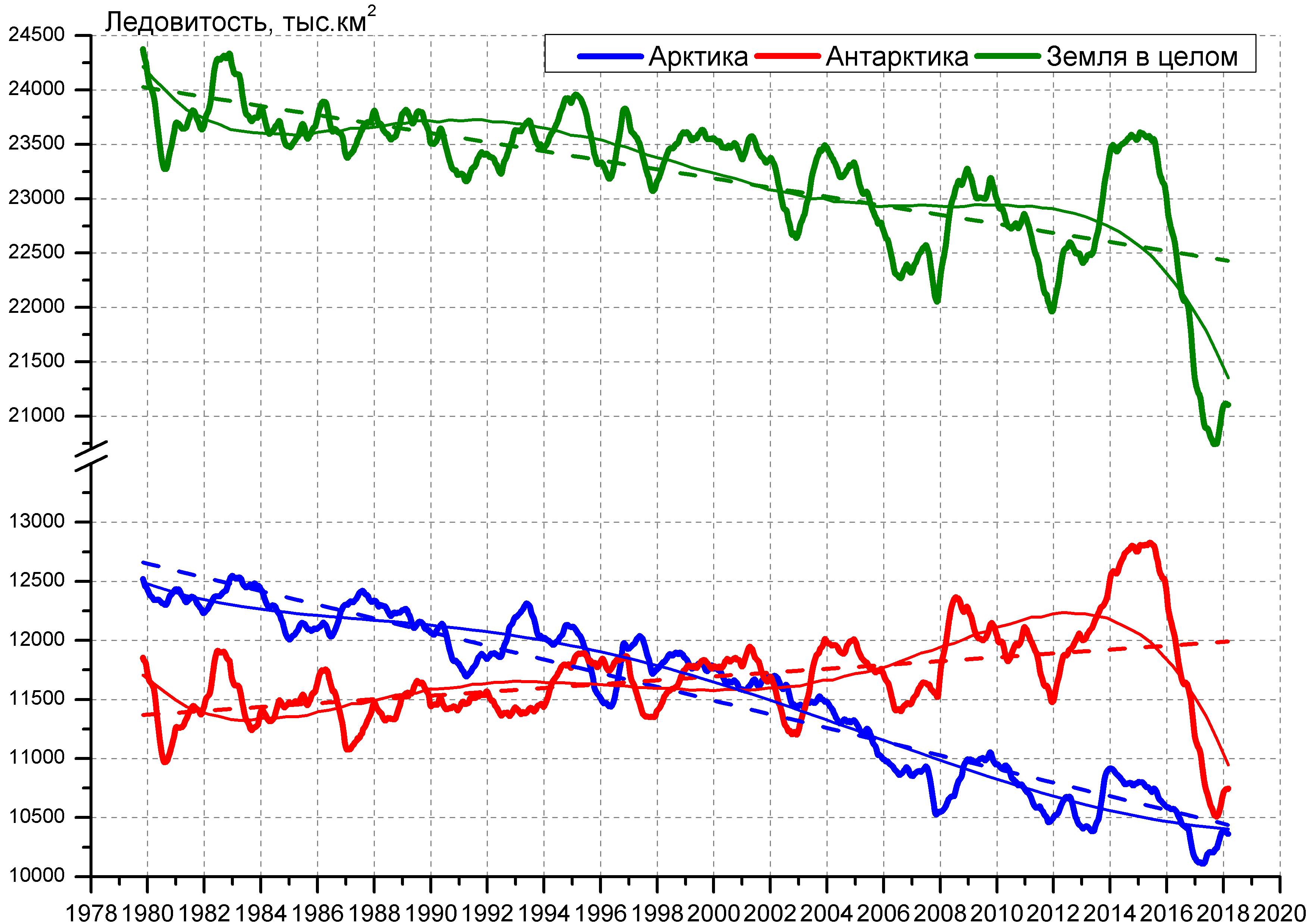 Рисунок 9 – Ежедневные cглаженные окном 365 суток значения ледовитости Арктики, Антарктики и Земли в целом с 26.10.1978 по 04.03.2018 на основе SSMR-SSM/I-SSMIS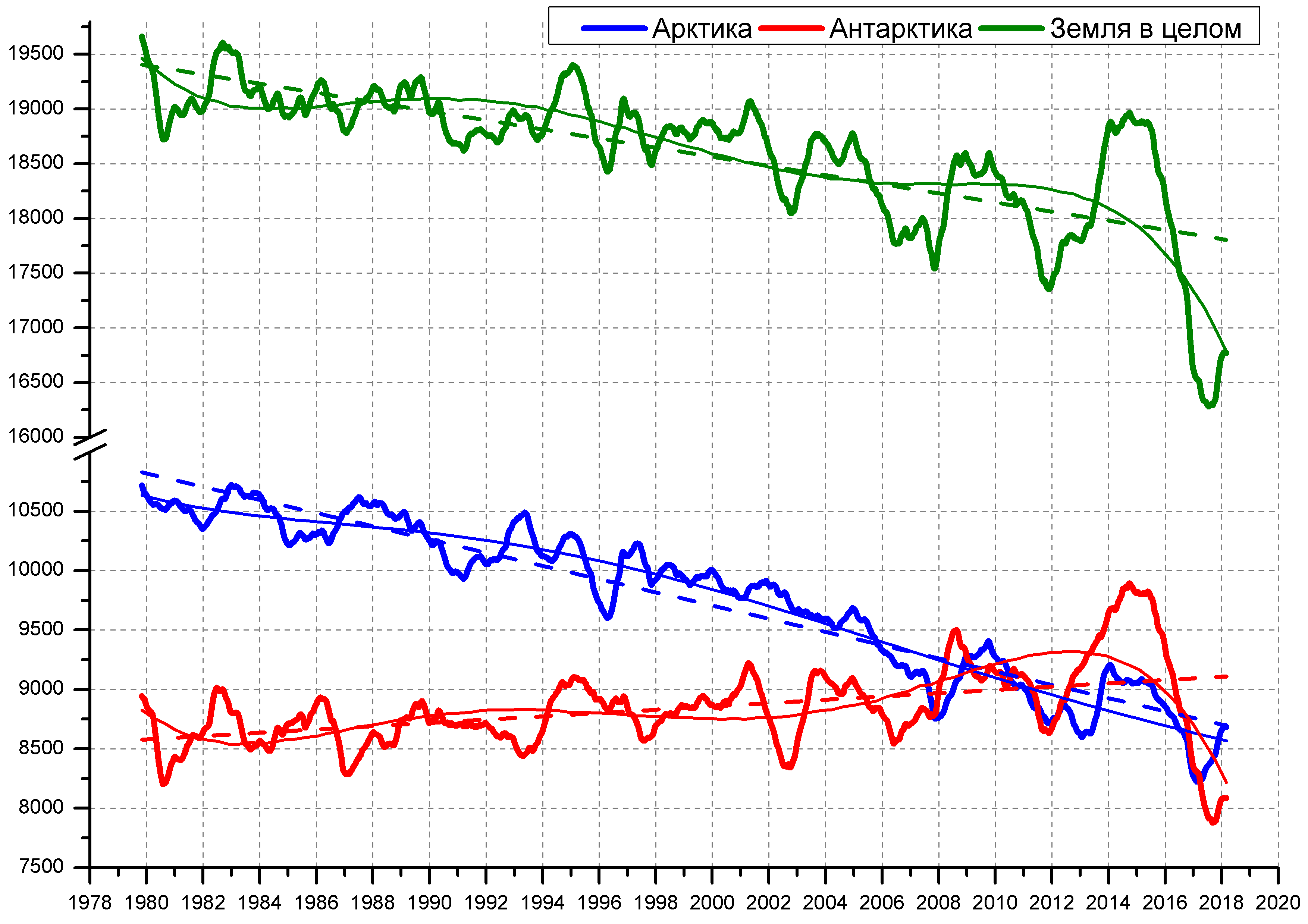 Рисунок 10 – Ежедневные cглаженные окном 365 суток значения приведенной ледовитости (площади морского льда) Арктики, Антарктики и Земли в целом с 26.10.1978 по 04.03.2018 на основе SSMR-SSM/I-SSMISПриложение 1 – Статистические значения ледовитостей по отдельным акваториям Северной Полярной Области и Южного океанаТаблица 7 – Средние, аномалии среднего и экстремальные значения ледовитостей для Северной полярной области и её отдельных акваторий за текущие 7-дневный (неделя) и 30-дневный промежутки времени по данным наблюдений SSMR-SSM/I-SSMIS, алгоритм NASATEAM за период 1978-2017 гг.26.02-04.0305.02-04.03Таблица 8 – Средние, аномалии среднего и экстремальные значения ледовитостей для Южного океана и его отдельных акваторий за текущие 7-дневный (неделя) и 30-дневный промежутки времени по данным наблюдений SSMR-SSM/I-SSMIS, алгоритм NASATEAM за период 1978-2017 гг.26.02-04.0305.02-04.03Таблица 9 – Динамика изменения значений ледовитости по сравнению с предыдущей неделей для морей Северной полярной области и Южного океана за текущий 7-дневный (неделя) промежуток времени по данным наблюдений SSMIS26.02-04.0326.02-04.0326.02-04.0326.02-04.0326.02-04.0326.02-04.0326.02-04.03Характеристика исходного материала и методика расчетовДля иллюстрации ледовых условий Арктического региона представлены совмещенные региональные карты ААНИИ [4, 6], Канадской ледовой службы – КЛС [12], Национального ледового центра США – НЛЦ [10], при наличии данных, ГМЦ России [8], НИЦ Планета [9] и ледовой службы Германии. Совмещение карт выполнено путем перекрытия слоев (ААНИИ, слой #1), (ГМЦ России или НИЦ Планета, слой #1), (BSH, слой #1) -> (КЛС, слой #2)  –> (обзорная карта НЛЦ, слой #3). Как результат, карты ААНИИ характеризуют ледовые условия морей Гренландского…Бофорта, карты ГМЦ России или НИЦ Планета – Азовского, Каспийского, Берингова, Охотского, Японского, Белого, карты НЛЦ – Северных частей Тихого и Атлантического океанов и Арктического бассейна (при этом полный охват карт НЛЦ – вся акватория СЛО и субполярные моря). карты BSH – Балтийского карты КЛС - морей Бофорта, Канадского архипелага, Баффина, Девисова пролива, Лабрадор, Св. Лаврентия (при этом полный охват карт НЛЦ – вся акватория СЛО и субполярные моря). Для ледовых условий и распределения айсбергов Южного океана использованы данные проекта по интегрированному ледовому анализу Южного океана – циркумполярные карты ААНИИ [5, 7], НЛЦ [10, 11] и карты акватории Антарктического полуострова Норвежского метеорологического института (НМИ) [21]. Для построения совмещенных карт используется архив данных в обменном формате ВМО СИГРИД-3 [18] Мирового центра данных по морскому льду (МЦД МЛ) – проекта ВМО «Глобальный Банк Цифровых Данных по Морскому Льду». В пределах отдельного срока выборка карт из архива проводилась по критериям близости карт к сроку выпуска карты ААНИИ с максимальным интервалом времени между картами до 7 суток (день недели выпуска карт ААНИИ – вторник, ГМЦ России – среда, НИЦ Планета – понедельник, BSH – понедельник, КЛС – понедельник, НЛЦ – четверг для морского льда и пятница – для крупных айбергов Южного океана, НМИ - понедельник). Для иллюстрации полей толщин льда СЛО использованы ежедневные данные по распределению средневзвешенной толщины льда численной модели HYCOM-CICE Датского метеорологического института [20]. Численная модель HYCOM-CICE имеет разрешение 10х10 км и является совместной моделью морского льда – океана.Для иллюстрации ледовых условий Северной Полярной области и Южного океана за последние сутки используются ежедневные циркумполярные ледовые информационные продукты НЛЦ США по оценке расположения кромки льда и ледяных массивов - MIZ (Marginal Ice Zone). Для цветовой окраски карт использован стандарт ВМО (WMO/Td. 1215) [19] для зимнего (по возрасту) и летнего (по общей сплоченности) периодов. Следует также отметить, что в зонах стыковки карт ААНИИ, КЛС и НЛЦ наблюдается определенная несогласованность границ и характеристик ледовых зон вследствие ряда различий в ледовых информационных системах подготавливающих служб. Однако, данная несогласованность несущественна для целей интерпретации ледовых условий в рамках настоящего обзора. Для получения оценок ледовитости (extent) и приведенной ледовитости – площади льда (area) отдельных секторов, морей, частей морей Северной полярной области и Южного океана и климатического положения кромок заданной повторяемости на основе данных спутниковых систем пассивного микроволнового зондирования SSMR-SSM/I-SSMIS [17] в МЦД МЛ ААНИИ принята следующая технология расчетов:источник данных – архивные (Cavalieri et al., 2008, Meier et al., 2006) и квазиоперативные (Maslanik and Stroeve, 1999) c задержкой 1-2 дня ежедневные матрицы (поля распределения) оценок общей сплоченности Северной (севернее 45° с.ш.) и Южной (южнее 50° с.ш.) Полярных областей на основе обработанных по алгоритму NASATEAM данных многоканальных микроволновых радиометров SSMR-SSM/I-SSMIS ИСЗ NIMBUS-7 и DMSP за период с 26.10.1978 г. по настоящий момент времени [13, 14, 15], копируемые с сервера НЦДСЛ;область расчета – Северная и Южная Полярные области и их регионы с использованием масок океан/суша НЦДСЛ (http://nsidc.org/data/polar_stereo/tools_masks.html);границы используемых масок расчета отдельных меридиональных секторов, морей, частей морей Северной полярной области и Южного океана представлены на рисунках П1 – П6, не совпадают с используемыми в НЦДСЛ масками для отдельных акваторий Мирового океана и основаны на номенклатуре ААНИИ для морей Евразийского шельфа (Гренландское - Чукотское), Атласе Северного ледовитого океана (1980) и Атласе океанов (1980) издательства ГУНИО МО [1, 2, 3].вычислительные особенности расчета – авторское программное обеспечение ААНИИ с сохранением точности расчетов и оценке статистических параметров по гистограмме распределения и свободно-распространяемое программное обеспечение GDAL для векторизации полей климатических параметров;В графическом формате PNG совмещенные карты ААНИИ-КЛС-НЛЦ доступны по адресу http://wdc.aari.ru/datasets/d0040. Результаты расчетов ледовитости Северной, Южной полярных областей, их отдельных меридиональных секторов, морей и частей морей доступны на сервере МЦД МЛ ААНИИ в каталогах соответственно http://wdc.aari.ru/datasets/ssmi/data/north/extent/ и http://wdc.aari.ru/datasets/ssmi/data/south/extent/.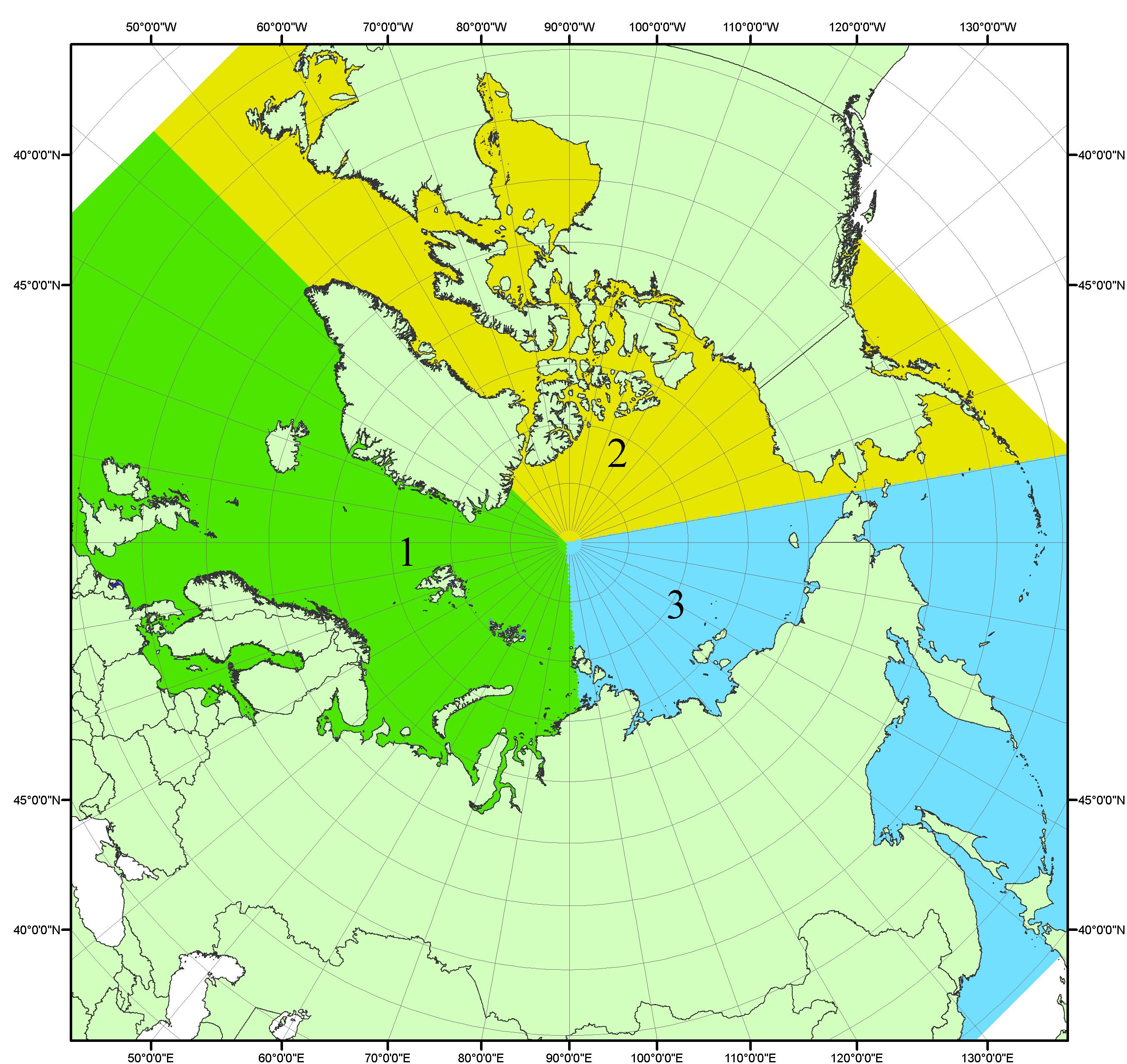 Рисунок П1 – Секторальное деление северной полярной области. 1 - Сектор 45°W-95°E (Гренландское - Карское моря); 2 - Сектор 170°W-45°W (море Бофорта и Канадская Арктика); 3 - Сектор 95°E-170°W (моря Лаптевых - Чукотское, Берингово, Охотское, Японское)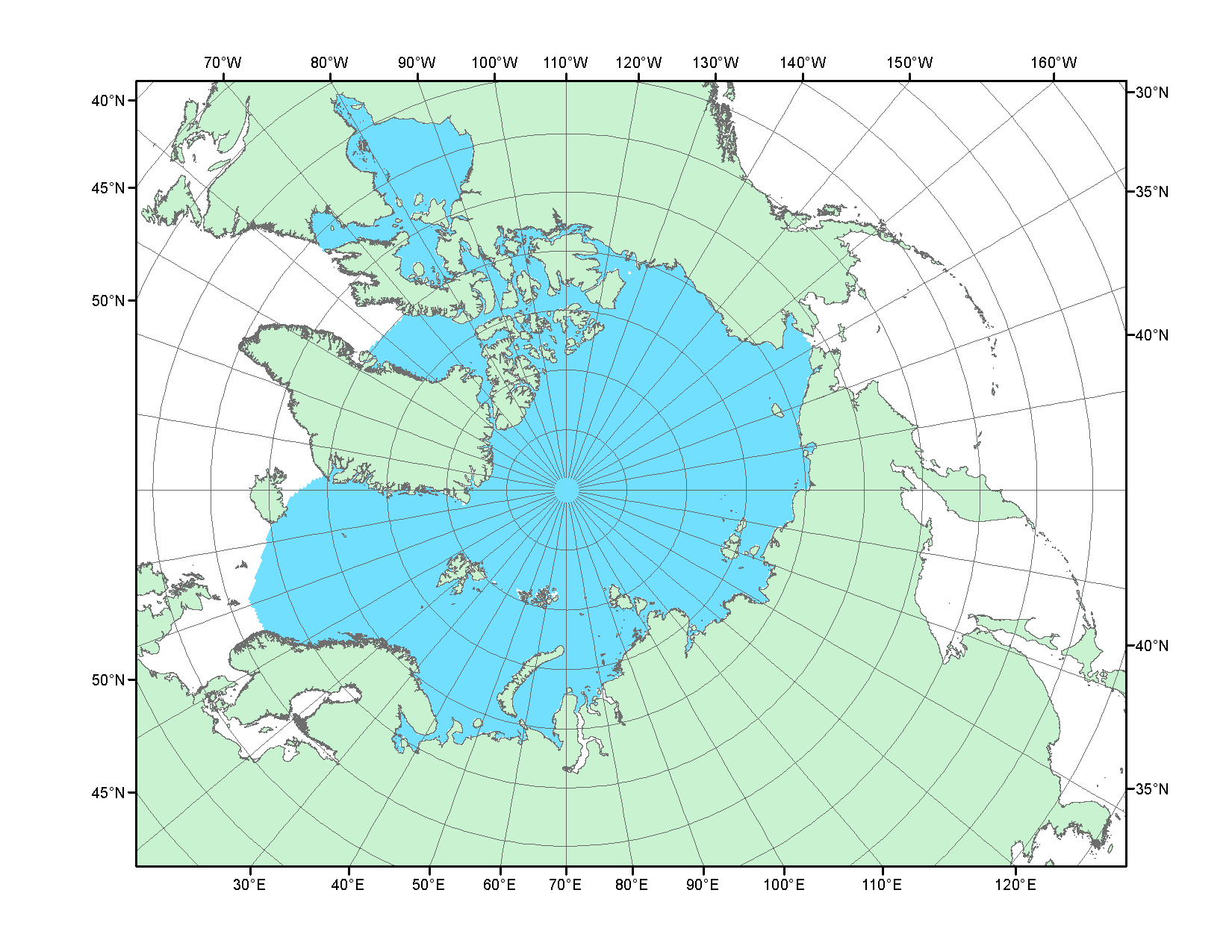 Рисунок П2 – Северный ледовитый океан в официальных границах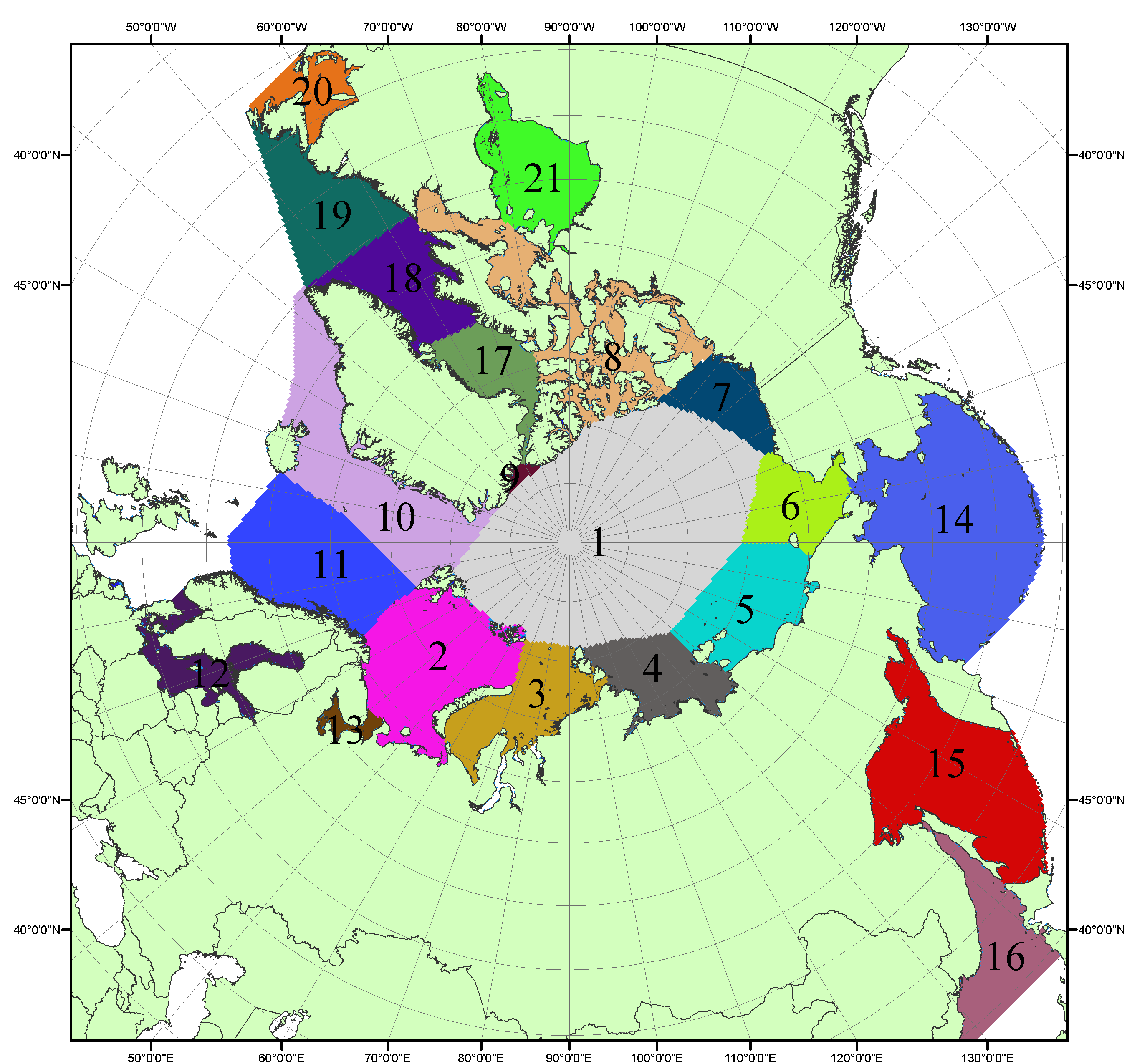 Рисунок П3 – Моря северной полярной области. 1 – Арктический бассейн; 2- Баренцево море; 3 – Карское море; 4 – море Лаптевых; 5 - Восточно-Сибирское море; 6 – Чукотское море; 7 – море Бофорта; 8 – Канадский архипелаг; 9 – море Линкольна; 10 – Гренландское море; 11 – Норвежское море; 12 – Балтийское море; 13 – Белое море; 14 – Берингово море; 15 – Охотское море; 16 – Японское море; 17 – море Баффина; 18 – Дейвисов пролив; 19 – море Лабрадор; 20 – залив Святого Лаврентия; 21 – Гудзонов залив.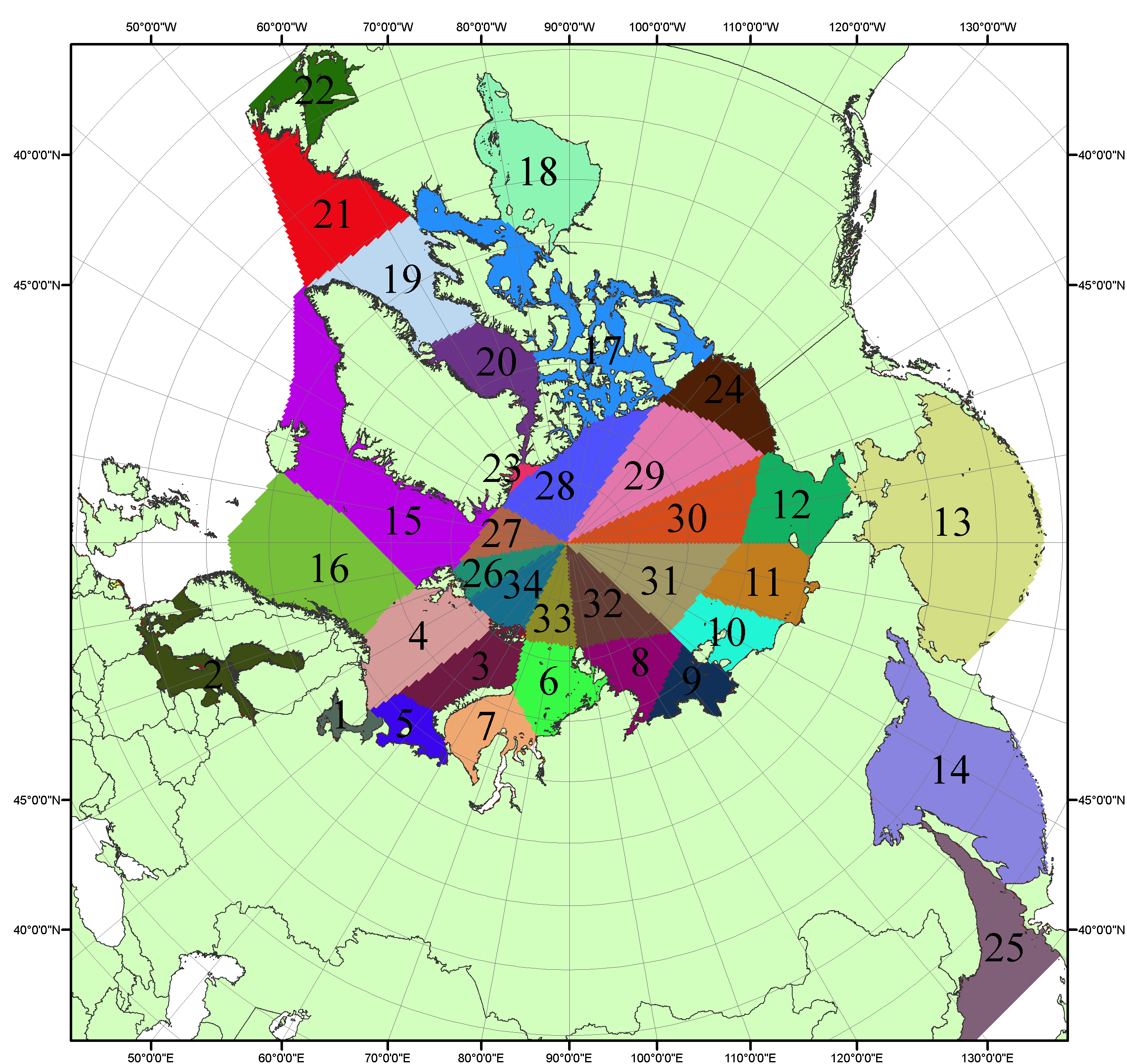 Рисунок П4 – Сектора и моря северной полярной области. 1 - Белое море; 2- Балтийское море; 3 – Баренцево море (СВ); 4 – Баренцево море (З); 5 - Баренцево море (ЮВ); 6 – Карское море (СВ); 7 – Карское море (ЮЗ); 8 – море Лаптевых (В); 9 – море Лаптевых (З); 10 – Восточно-Сибирское море (З); 11 – Восточно-Сибирское море (В); 12 –Чукотское море; 13 –Берингово море; 14 – Охотское море; 15 –Гренландское море; 16 – Норвежское море; 17 – Канадский архипелаг; 18 – Гудзонов залив; 19 – Дейвисов пролив; 20 - море Баффина; 21 – море Лабрадор; 22 - залив Святого Лаврентия; 23 - море Линкольна; 24 - море Бофорта; 25 - Японское море; 26 - сектор АО (30°з.д. – 10°в.д.); 27 – сектор АО (10°в.д. – 30°в.д.); 28 - сектор АО (30°в.д. – 65°в.д.); 29 - сектор АО (65°в.д. – 96°в.д.);30 - сектор АО (96°в.д. – 140°в.д.);31 - сектор АО (140°в.д. – 180°в.д.); 32 - сектор АО (180°в.д. – 156°з.д.); 33 - сектор АО (156°з.д. – 123°з.д.); 34 - сектор АО (123°з.д. – 30°з.д.).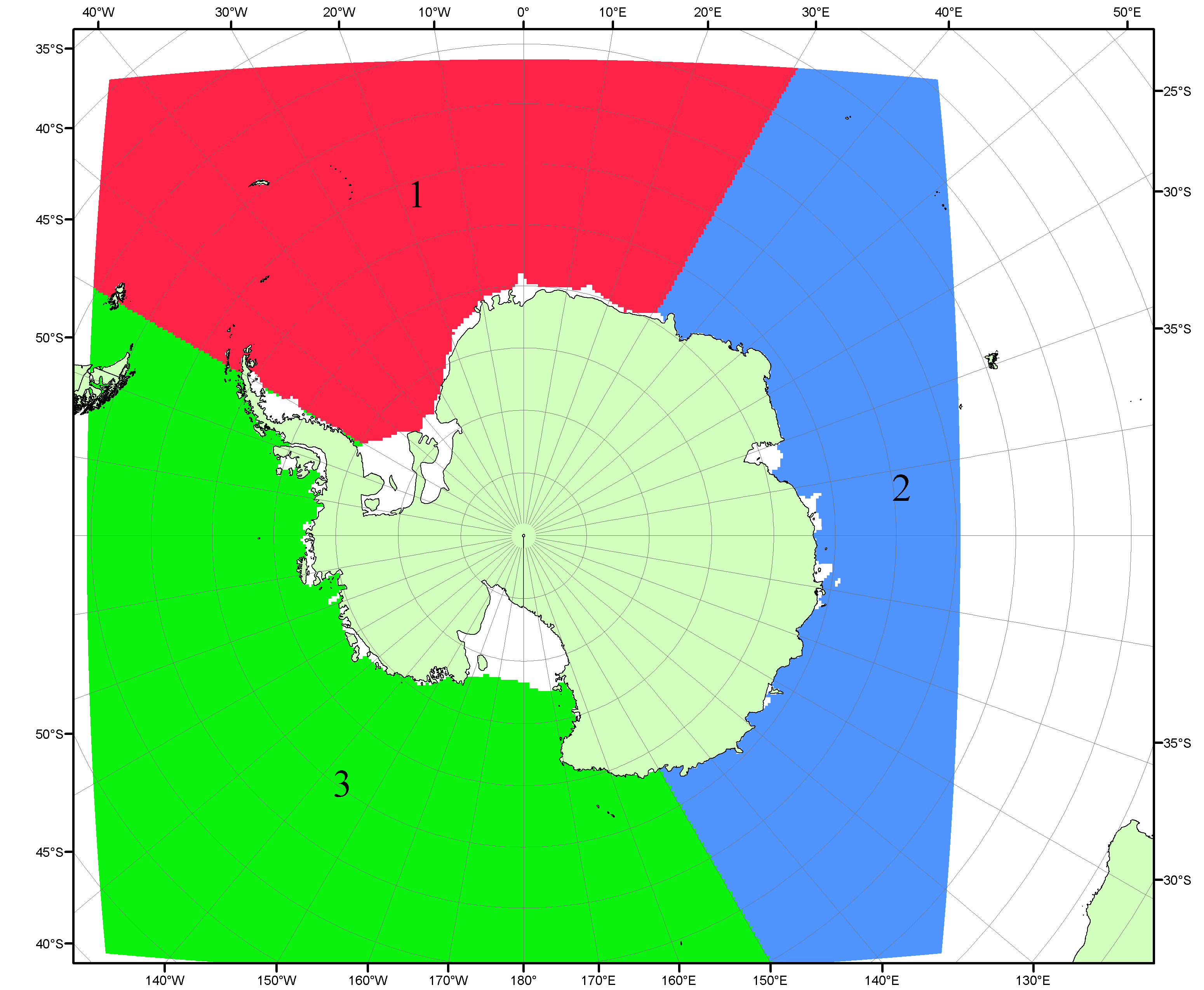 Рисунок П5 – Секторальное деление Южного океана. 1 - Атлантический сектор (60°W-30°E, море Уэдделла); 2 - Индоокеанский сектор (30°E-150°E, моря Космонавтов, Содружества, Моусона); 3 - Тихоокеанский сектор (150°E-60°W, моря Росса, Беллинсгаузена)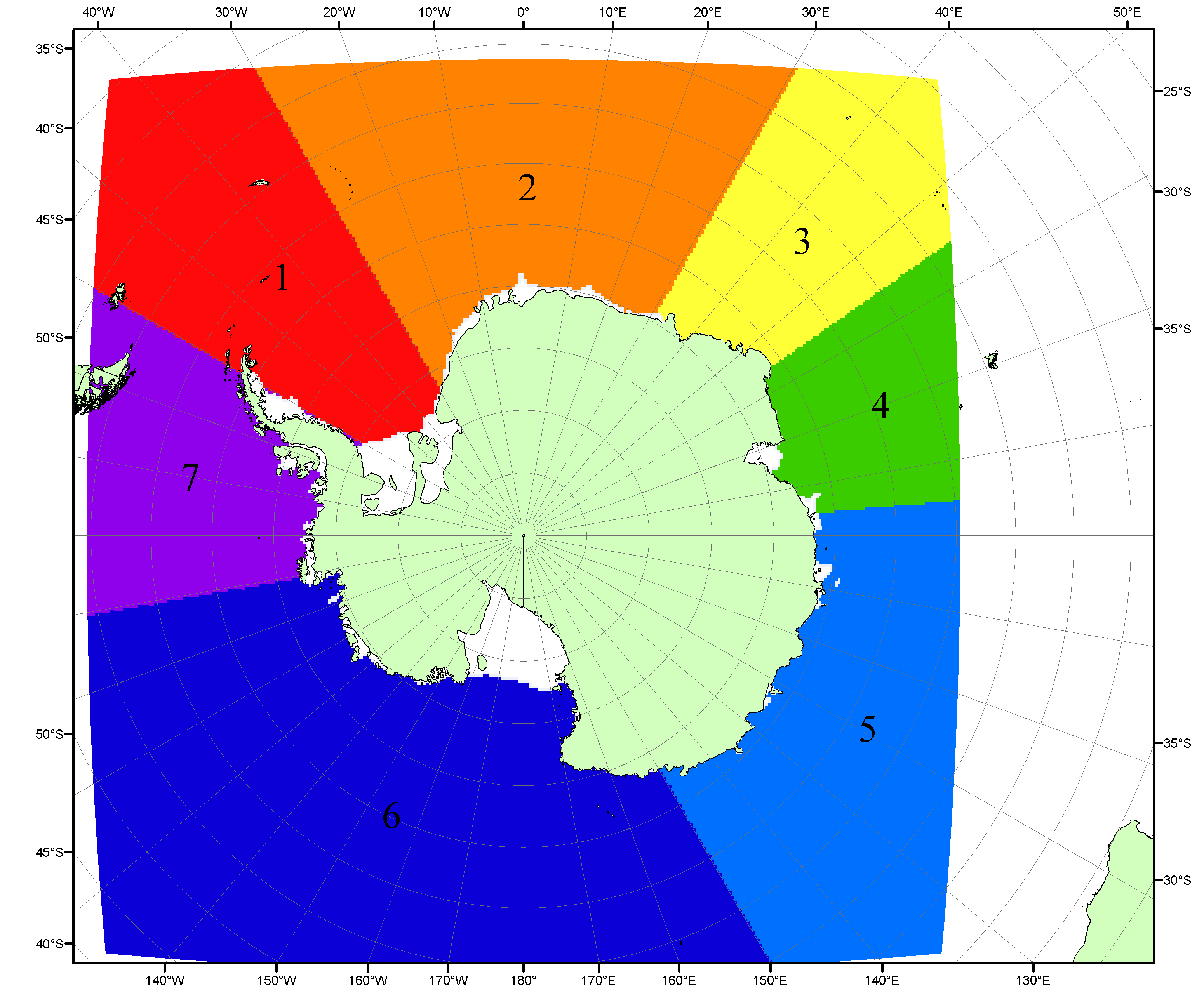 Рисунок П6 – Моря Южного океана. 1 – Западная часть моря Уэдделла; 2- Восточная часть моря Уэдделла; 3 – Море Космонавтов; 4 – море Содружества; 5 – море Моусона; 6 – море Росса; 7 – Море Беллинсгаузена.Список источников1. Атлас океанов. Северный Ледовитый океан. – 1980. М: Изд. ГУНИО МО СССР ВМФ – 184 с.2. Атлас океанов. Термины. Понятия. Справочные таблицы. - Изд. ВМФ МО СССР.-1980.3. Границы океанов и морей. – 1960. Л.: Изд. ГУНИО ВМФ. – 51 с.4. Обзорные ледовые карты ФГБУ «ААНИИ» Северного Ледовитого океана за 2008-2018 гг. в обменном формате ВМО СИГРИД-3 // Мировой центр данных по морскому льду - Глобальный банк данных по морскому льду – http://wdc.aari.ru/datasets/d0015.5. Комплексные ледовые карты ФГБУ «ААНИИ» Южного океана за 2014-2018 гг. в обменном формате ВМО СИГРИД-3 // Мировой центр данных по морскому льду - Глобальный банк данных по морскому льду – http://wdc.aari.ru/datasets/d0015.6. Комплексные ледовые карты ФГБУ «ААНИИ» арктических и замерзающих морей России за 1997-2018 гг. в обменном формате ВМО СИГРИД-3 // Мировой центр данных по морскому льду - Глобальный банк данных по морскому льду – http://wdc.aari.ru/datasets/d0004.7. Карты ФГБУ «ААНИИ» анализа крупных айсбергов Южного океана за 2014-2018 гг. в обменном формате ВМО СИГРИД-3 // Мировой центр данных по морскому льду - Глобальный банк данных по морскому льду – http://wdc.aari.ru/datasets/d0015.8. Комплексные ледовые карты ФГБУ «Гидрометцентр России» Азовского, Каспийского и Белого морей за 2000-2017 гг. в обменном формате ВМО СИГРИД-3 // Мировой центр данных по морскому льду - Глобальный банк данных по морскому льду – http://wdc.aari.ru/datasets/d0033.9. Комплексные ледовые карты ФГБУ «НИЦ Планета» Азовского, Каспийского, Берингова, Охотского и Японского морей за 2016-2018 гг. в обменном формате ВМО СИГРИД-3 // Мировой центр данных по морскому льду - Глобальный банк данных по морскому льду – http://wdc.aari.ru/datasets/d0034.10. Комплексные ледовые карты Северной полярной области и Южного океана Национального ледового центра США за 2003-2018 гг. в обменном формате ВМО СИГРИД-3 // Мировой центр данных по морскому льду - Глобальный банк данных по морскому льду – http://wdc.aari.ru/datasets/d0032.11. Карты анализа крупных айсбергов Южного океана Национального ледового центра США за 2014-2018 гг. в обменном формате ВМО СИГРИД-3 // Мировой центр данных по морскому льду - Глобальный банк данных по морскому льду – http://wdc.aari.ru/datasets/d0032.12. Комплексные ледовые карты Канадской Арктики Канадской ледовой службы за 2006-2018 гг. в обменном формате ВМО СИГРИД-3 // Мировой центр данных по морскому льду - Глобальный банк данных по морскому льду – http://wdc.aari.ru/datasets/d0031.13. Cavalieri, D., C. Parkinson, P. Gloersen, and H. J. Zwally. 1996, updated 2008. Sea Ice Concentrations from Nimbus-7 SMMR and DMSP SSM/I Passive Microwave Data, [1978.10.26 – 2007.12.31]. Boulder, Colorado USA: National Snow and Ice Data Center. Digital media.14. Meier, W., F. Fetterer, K. Knowles, M. Savoie, M. J. Brodzik. 2006, updated quarterly. Sea Ice Concentrations from Nimbus-7 SMMR and DMSP SSM/I Passive Microwave Data, [2008.01.01 – 2008.03.25]. Boulder, Colorado USA: National Snow and Ice Data Center. Digital media.15. Maslanik, J., and J. Stroeve. 1999, updated daily. Near-Real-Time DMSP SSM/I-SSMIS Daily Polar Gridded Sea Ice Concentrations, [2008.03.26 – present moment]. Boulder, Colorado USA: National Snow and Ice Data Center. Digital media. 16. Andersen, S., R. Tonboe, L. Kaleschke, G. Heygster, and L. T. Pedersen, Intercomparison of passive microwave sea ice concentration retrievals over the high-concentration Arctic sea ice.// J. Geophys. Res. – 2007. – Vol. 112. C08004, doi:10.1029/2006JC003543.17. Статистические характеристики сплоченности морского льда Северной полярной области и Южного океана на основе данных наблюдений SSMR-SSM/I-SSMIS, алгоритм NASATEAM // Мировой центр данных по морскому льду - Глобальный банк данных по морскому льду – http://wdc.aari.ru/datasets/ssmi.18. SIGRID-3: A vector archive format for Sea Ice Georeferenced Information and Data - JCOMM Technical Report Series No. 23, 2014, WMO/TD-No.1214.19. Ice Chart Colour Code Standard. - JCOMM Technical Report Series No. 24, 2004, WMO/TD-No.1215. (http://jcomm.info/index.php?option=com_oe&task=viewDocumentRecord&docID=4914)20. Danish Meteorological Institute North Atlantic - Arctic Ocean model HYCOM-CICE -http://ocean.dmi.dk/models/hycom.uk.php 21. Портал данных ледового анализа Южного океана Норвежского метеорологического института - http://polarview.met.no/Antarctic.html 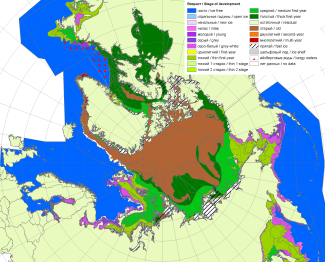 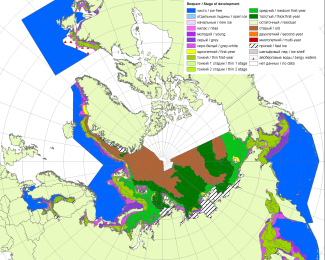 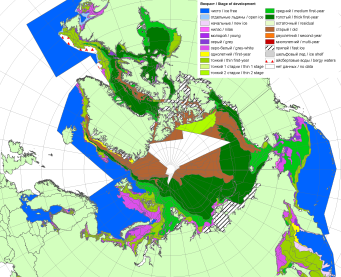 200720112012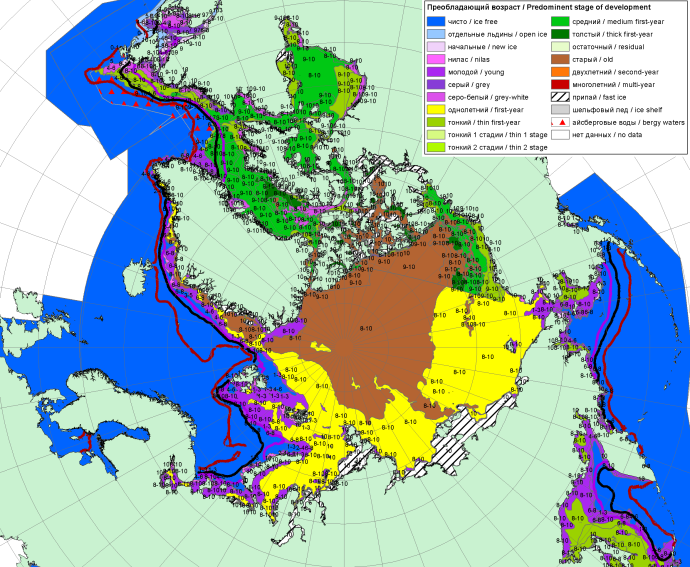 20182018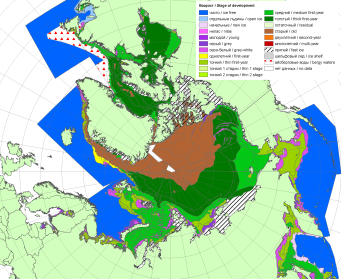 20182018201320182018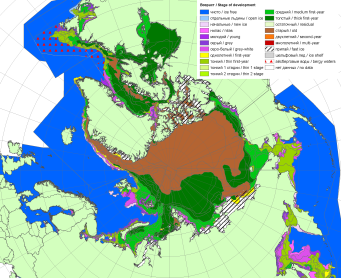 201820182014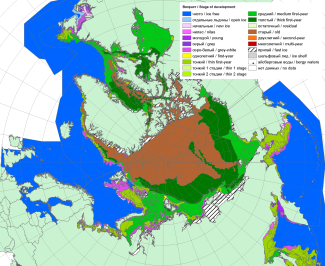 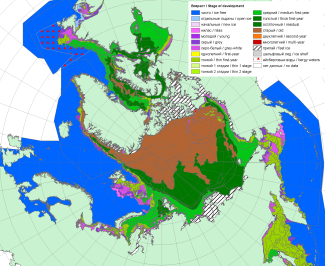 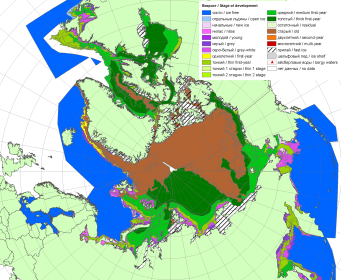 201720162015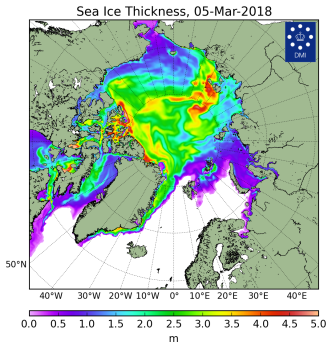 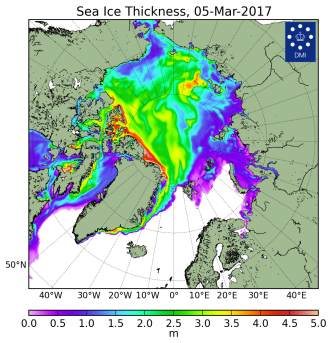 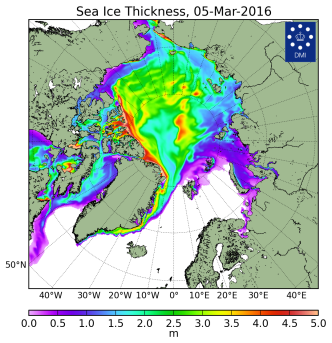 2018-03-052017-03-052016-03-05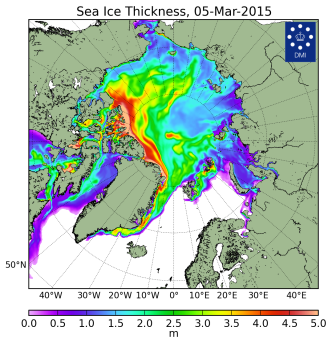 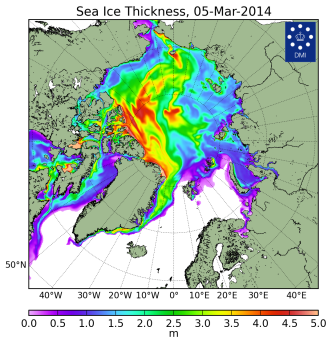 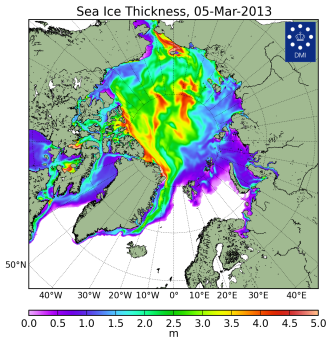 2015-03-052014-03-052013-03-05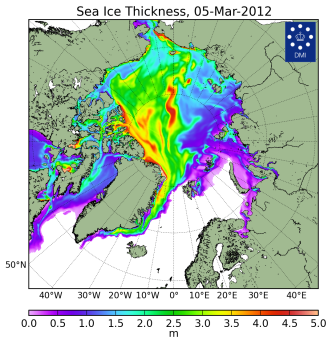 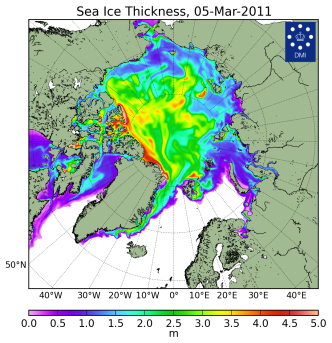 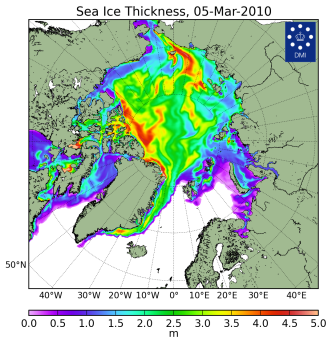 2012-03-052011-03-052010-03-05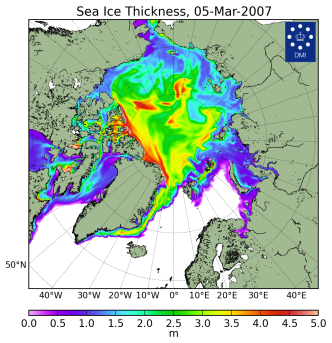 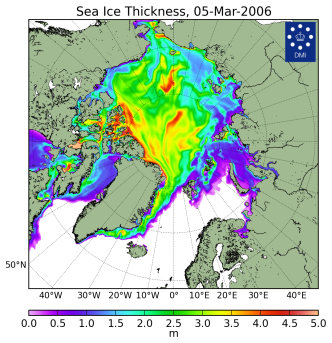 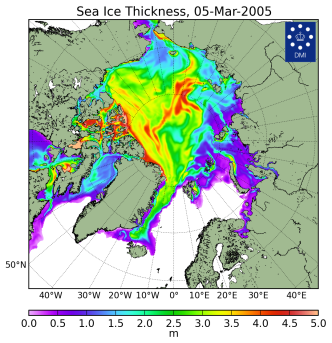 2007-03-052006-03-052005-03-05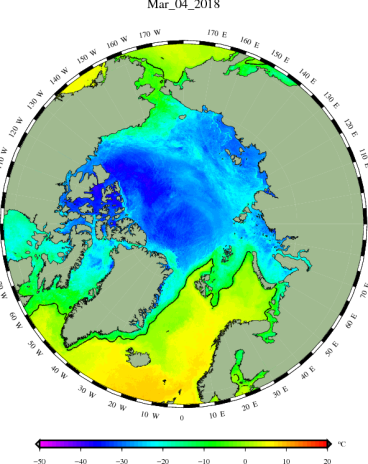 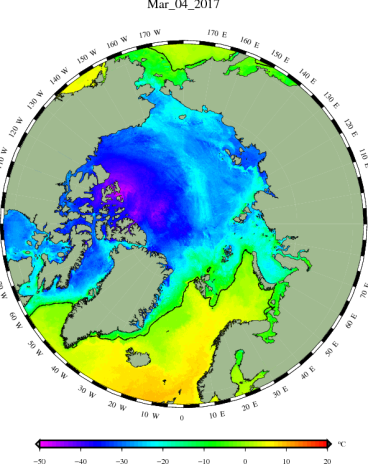 2018-03-04_062017-03-04_06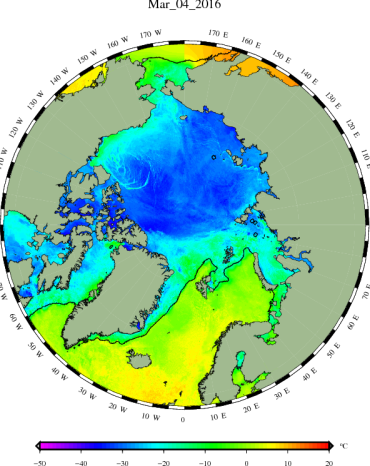 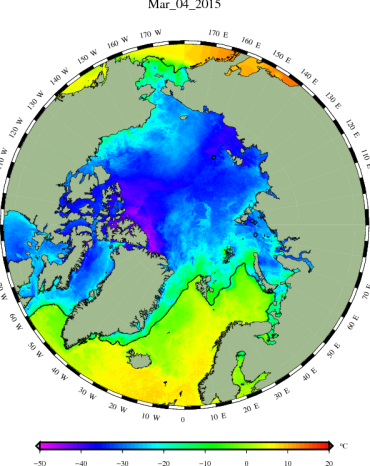 2016-03-04_062015-03-04_06РегионСеверная полярная областьСектор 45°W-95°E (Гренландское - Карское моря)Сектор 95°E-170°W (моря Лаптевых - Чукотское, Берингово, Охотское)Сектор 170°W-45°W (море Бофорта и Канадская Арктика)Северный Ледовитый океанМоря СМП (моря Карское-Чукотское)Разность140.0105.357.8-23.164.514.1тыс.кв.км/сут.20.015.08.3-3.39.22.0МесяцS, тыс. км2Аномалии, тыс км2/%Аномалии, тыс км2/%Аномалии, тыс км2/%Аномалии, тыс км2/%Аномалии, тыс км2/%Аномалии, тыс км2/%Аномалии, тыс км2/%МесяцS, тыс. км22013 г2014 г2015 г2016 г2017 г2008-2018гг1978-2018гг05.02-04.0314015.0-746.8-421.5-391.5-253.0-184.2-523.8-1274.905.02-04.0314015.0-5.1-2.9-2.7-1.8-1.3-3.6-8.326.02-04.0314257.2-780.5-378.9-190.9-206.5-103.4-486.3-1188.826.02-04.0314257.2-5.2-2.6-1.3-1.4-0.7-3.3-7.7МесяцS, тыс. км2Аномалии, тыс км2/%Аномалии, тыс км2/%Аномалии, тыс км2/%Аномалии, тыс км2/%Аномалии, тыс км2/%Аномалии, тыс км2/%Аномалии, тыс км2/%МесяцS, тыс. км22013 г2014 г2015 г2016 г2017 г2008-2018гг1978-2018гг05.02-04.032908.9-382.4-154.7-452.454.1-114.6-285.4-730.905.02-04.032908.9-11.6-5.0-13.51.9-3.8-8.9-20.126.02-04.033037.4-371.0-70.4-263.3160.0-79.6-227.5-651.026.02-04.033037.4-10.9-2.3-8.05.6-2.6-7.0-17.6МесяцS, тыс. км2Аномалии, тыс км2/%Аномалии, тыс км2/%Аномалии, тыс км2/%Аномалии, тыс км2/%Аномалии, тыс км2/%Аномалии, тыс км2/%Аномалии, тыс км2/%МесяцS, тыс. км22013 г2014 г2015 г2016 г2017 г2008-2018гг1978-2018гг05.02-04.034512.5-453.6-195.7109.7-435.1-133.9-273.2-426.005.02-04.034512.5-9.1-4.22.5-8.8-2.9-5.7-8.626.02-04.034607.6-497.4-233.1154.3-503.7-82.6-263.8-402.926.02-04.034607.6-9.7-4.83.5-9.9-1.8-5.4-8.0МесяцS, тыс. км2Аномалии, тыс км2/%Аномалии, тыс км2/%Аномалии, тыс км2/%Аномалии, тыс км2/%Аномалии, тыс км2/%Аномалии, тыс км2/%Аномалии, тыс км2/%МесяцS, тыс. км22013 г2014 г2015 г2016 г2017 г2008-2018гг1978-2018гг05.02-04.036593.589.6-71.1-48.9128.064.434.8-118.005.02-04.036593.51.4-1.1-0.72.01.00.5-1.826.02-04.036612.287.9-75.5-81.9137.258.95.0-134.926.02-04.036612.21.3-1.1-1.22.10.90.1-2.0МесяцS, тыс. км2Аномалии, тыс км2/%Аномалии, тыс км2/%Аномалии, тыс км2/%Аномалии, тыс км2/%Аномалии, тыс км2/%Аномалии, тыс км2/%Аномалии, тыс км2/%МесяцS, тыс. км22013 г2014 г2015 г2016 г2017 г2008-2018гг1978-2018гг05.02-04.0311281.9-342.6-153.7-475.131.9-163.3-251.2-635.405.02-04.0311281.9-2.9-1.3-4.00.3-1.4-2.2-5.326.02-04.0311362.0-371.3-144.8-356.171.8-179.0-237.8-590.026.02-04.0311362.0-3.2-1.3-3.00.6-1.6-2.1-4.9МесяцS, тыс. км2Аномалии, тыс км2/%Аномалии, тыс км2/%Аномалии, тыс км2/%Аномалии, тыс км2/%Аномалии, тыс км2/%Аномалии, тыс км2/%Аномалии, тыс км2/%МесяцS, тыс. км22013 г2014 г2015 г2016 г2017 г2008-2018гг1978-2018гг05.02-04.033007.1-15.9-8.7-18.88.4-7.03.8-11.805.02-04.033007.1-0.5-0.3-0.60.3-0.20.1-0.426.02-04.033023.2-2.721.7-2.713.32.45.70.026.02-04.033023.2-0.10.7-0.10.40.10.20.0МесяцМинимальное знач.Максимальное знач.Среднее знач.Медиана26.02-04.0314185.127.02.201816769.301.03.197915446.015521.7МесяцМинимальное знач.Максимальное знач.Среднее знач.Медиана26.02-04.032776.526.02.20164674.526.02.19793688.43645.6МесяцМинимальное знач.Максимальное знач.Среднее знач.Медиана26.02-04.034392.902.03.20155550.204.03.20015010.55009.1МесяцМинимальное знач.Максимальное знач.Среднее знач.Медиана26.02-04.036215.727.02.20117269.528.02.19906747.16715.0МесяцМинимальное знач.Максимальное знач.Среднее знач.Медиана26.02-04.0311201.826.02.201612748.801.03.197911951.911882.2МесяцМинимальное знач.Максимальное знач.Среднее знач.Медиана26.02-04.032969.726.02.20123025.926.02.19793023.33025.9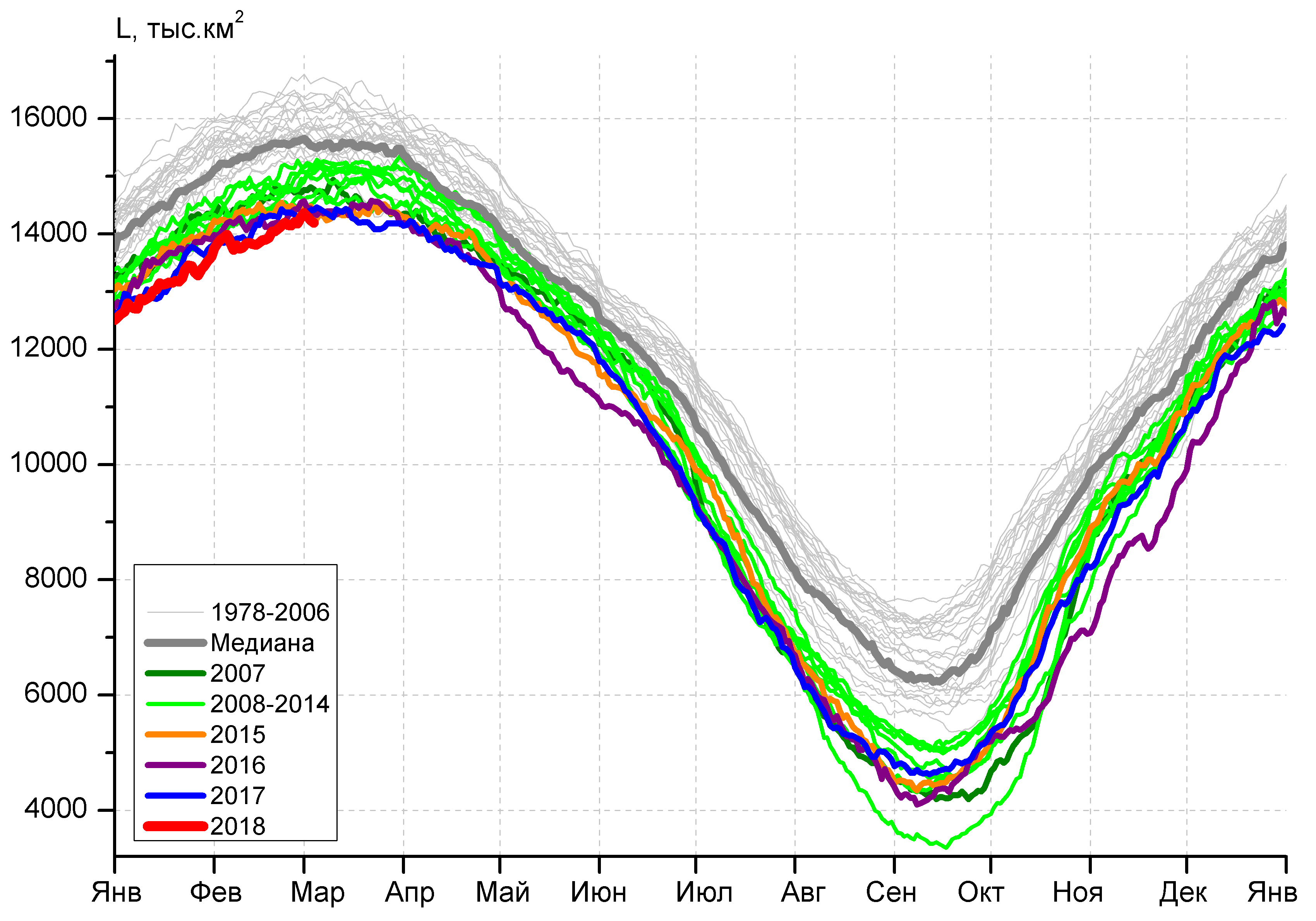 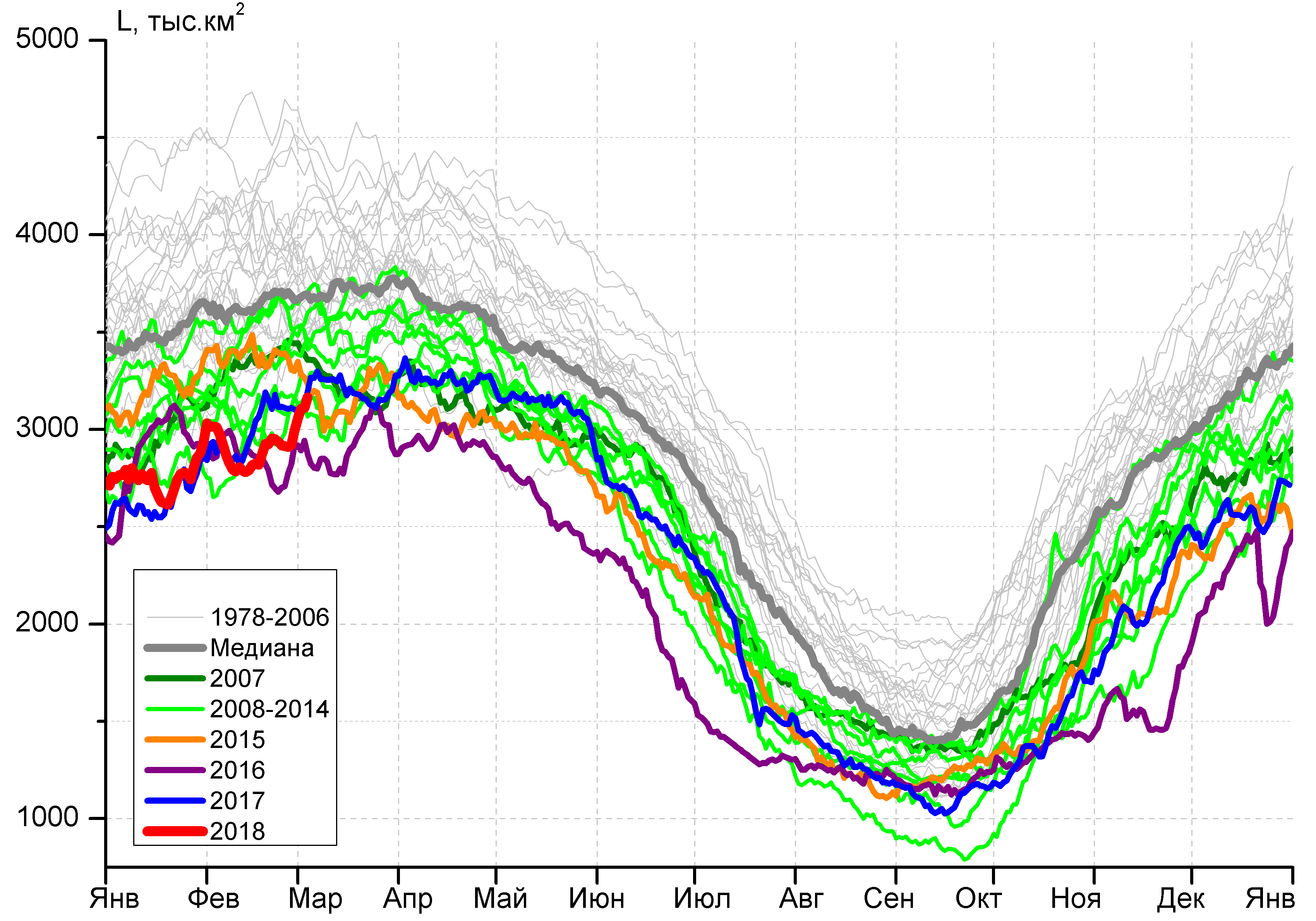 а)б)б)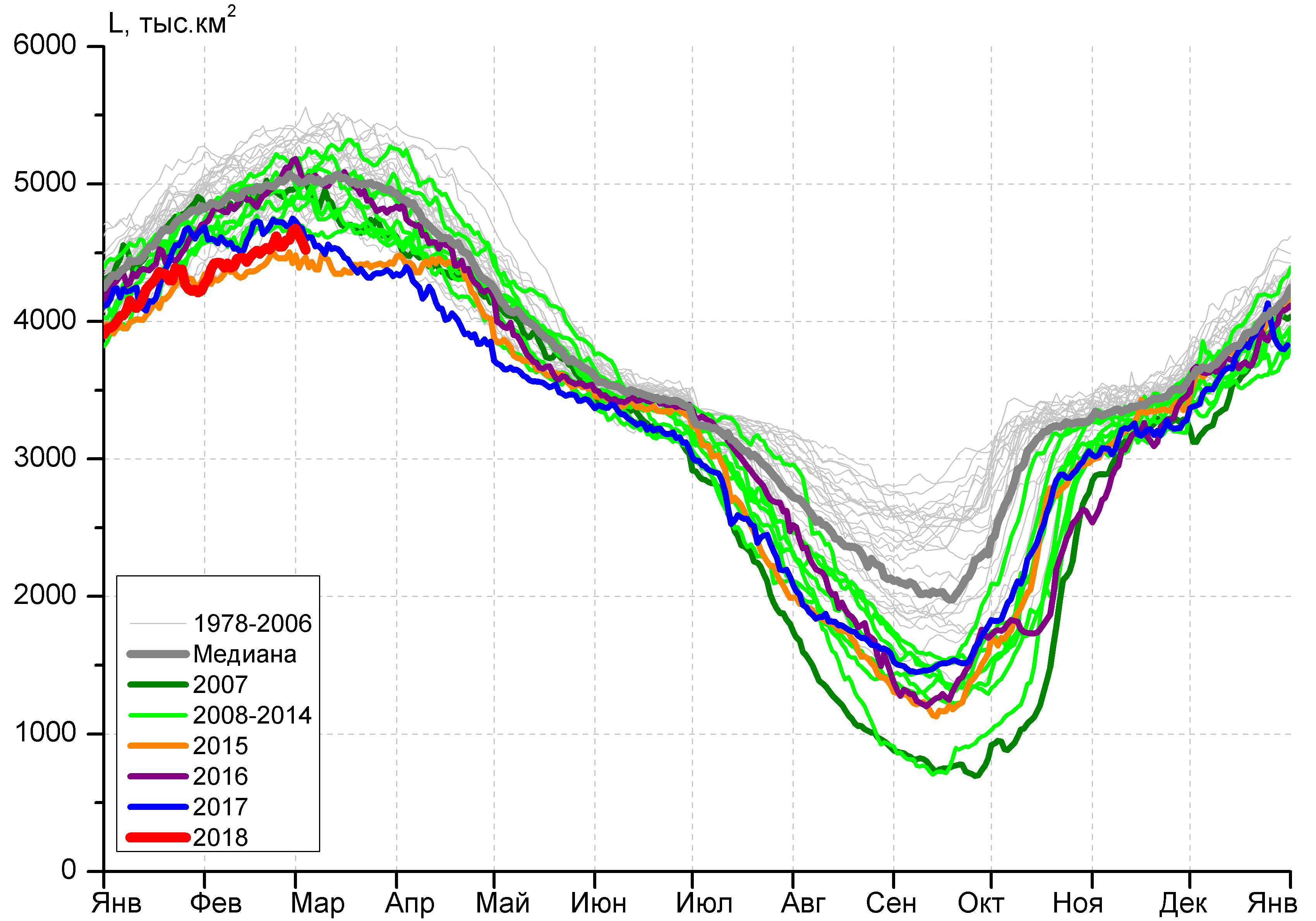 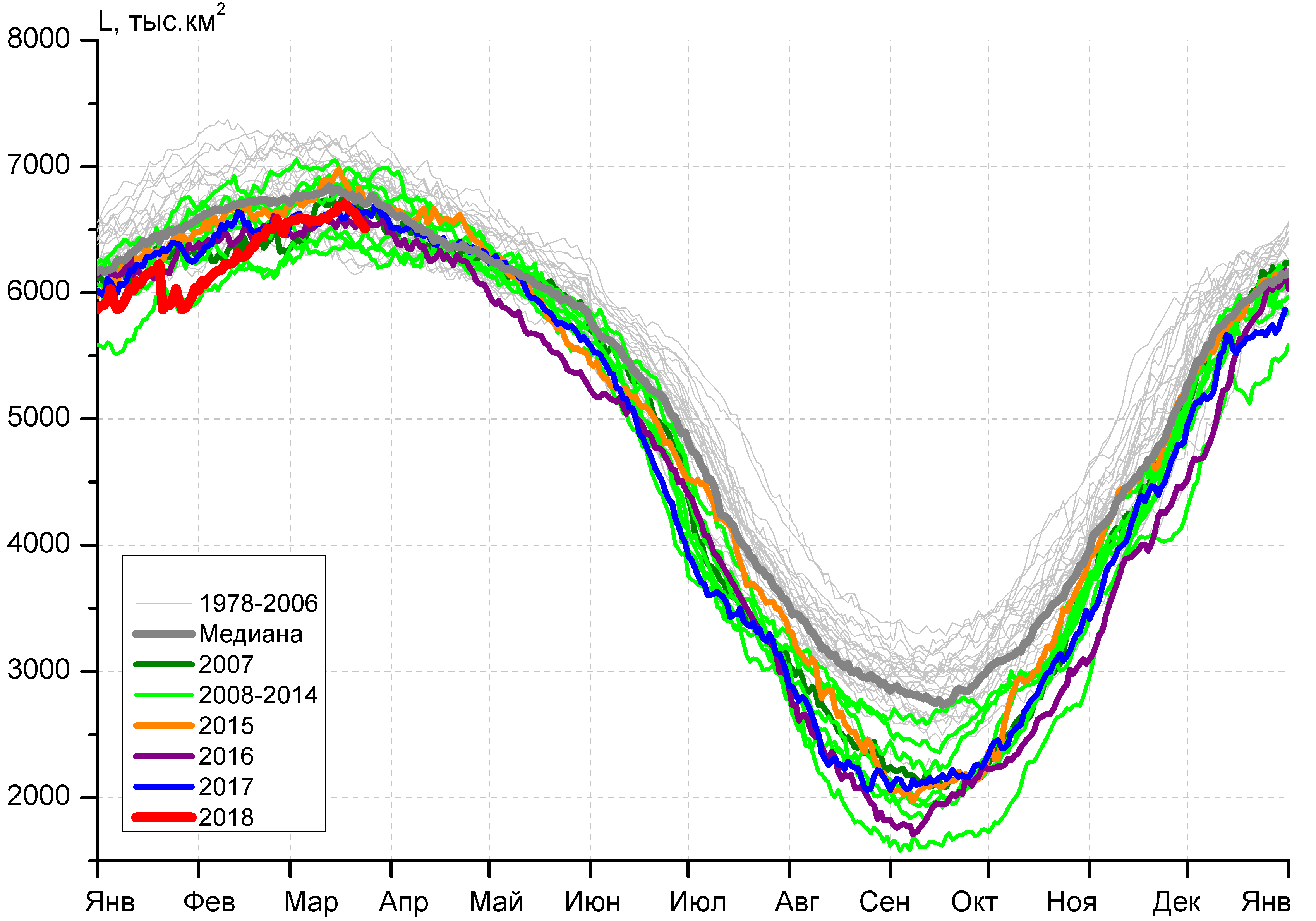 в)г)г)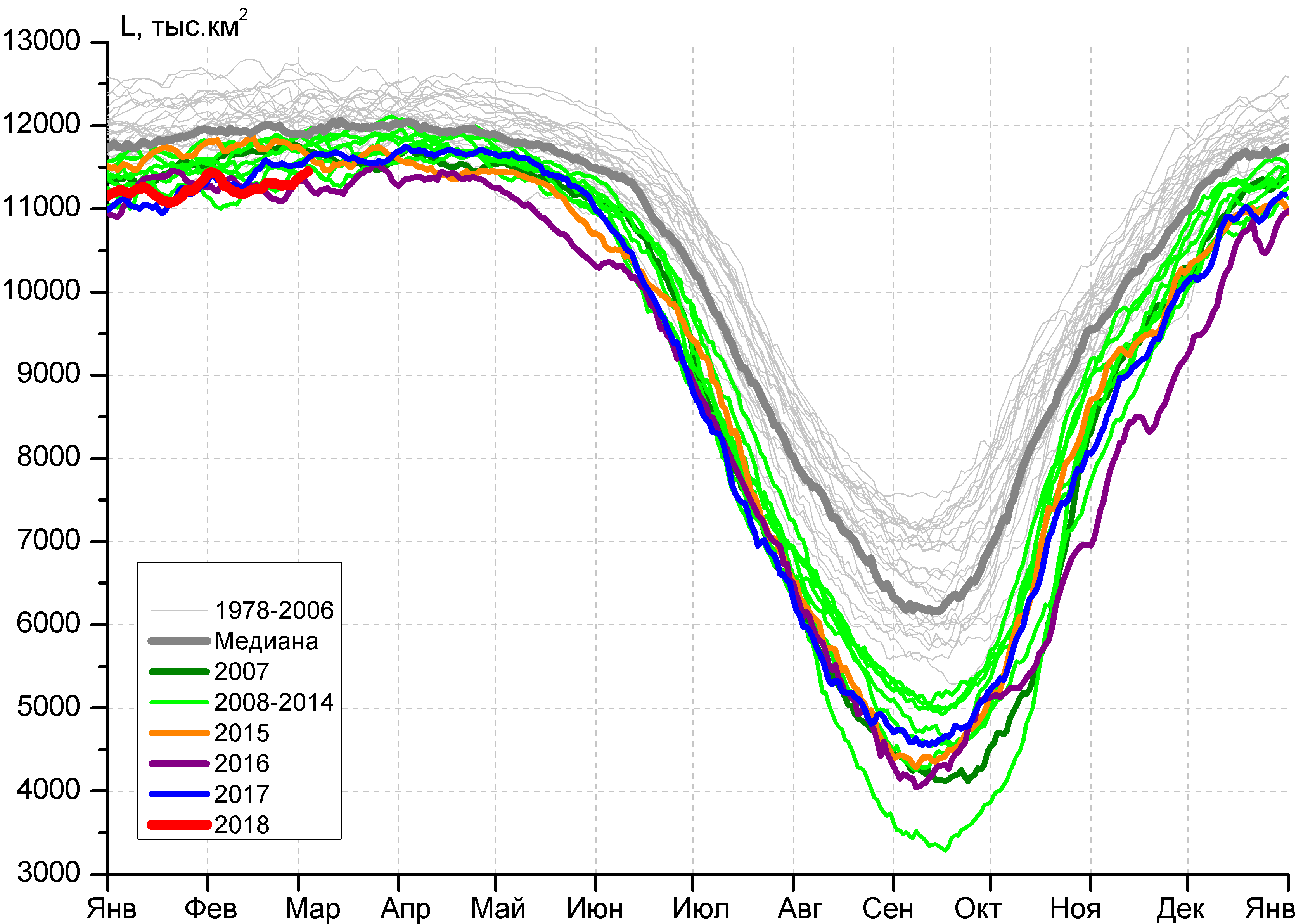 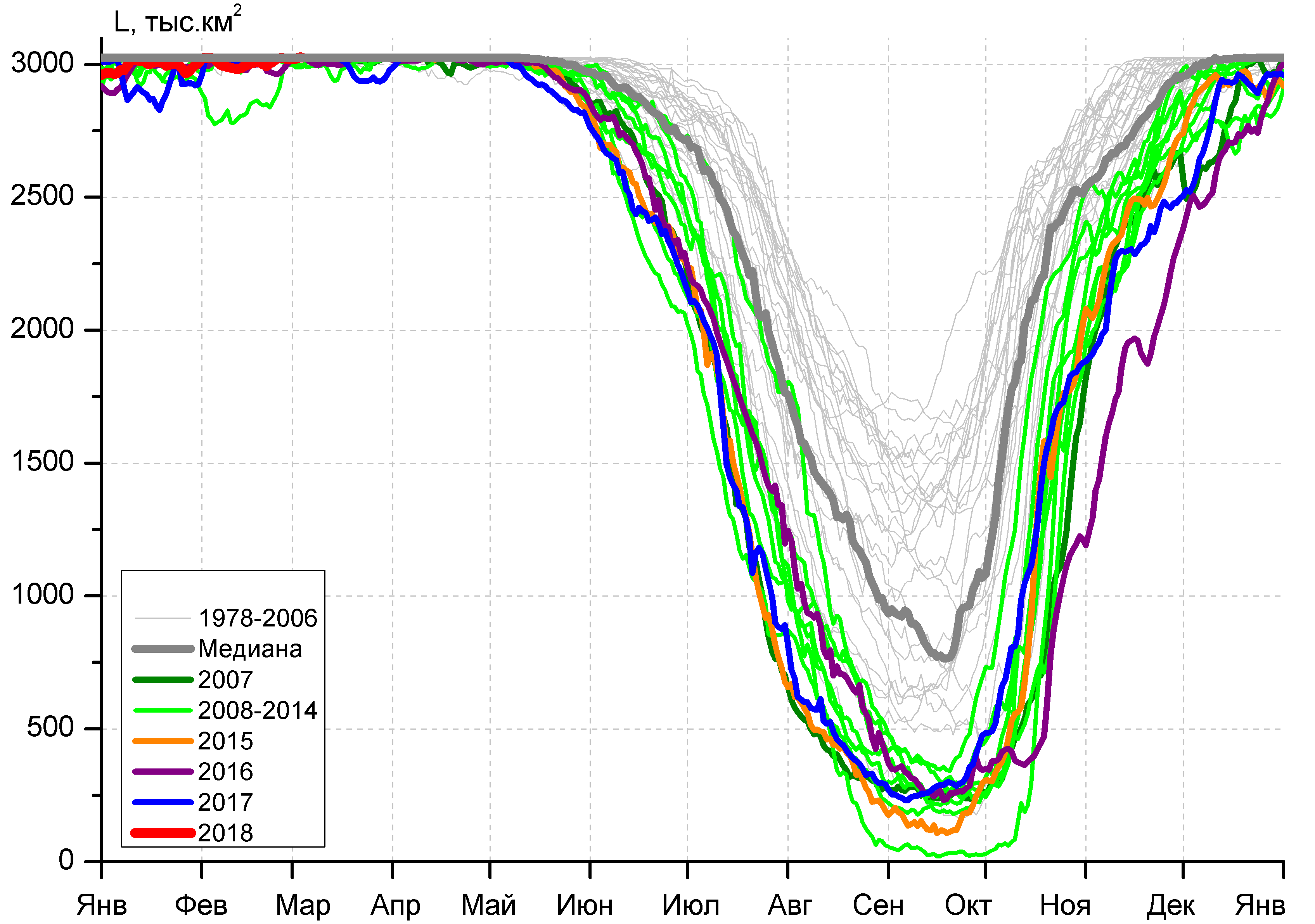 д)д)е)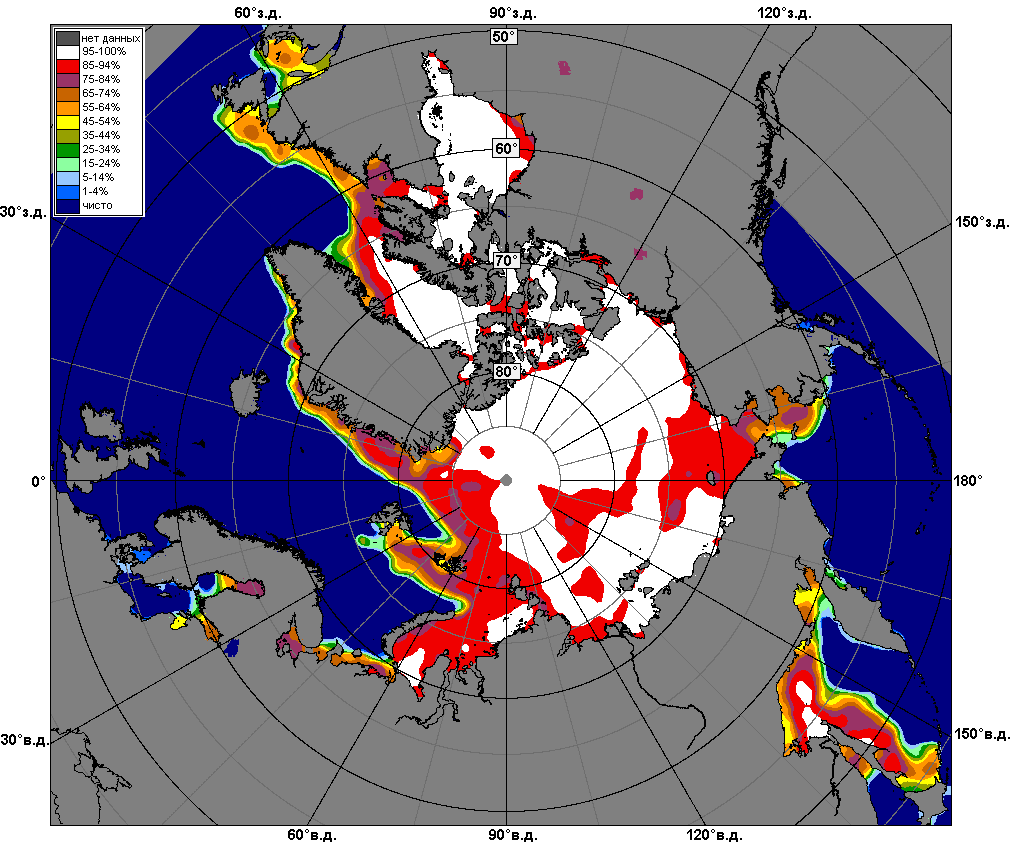 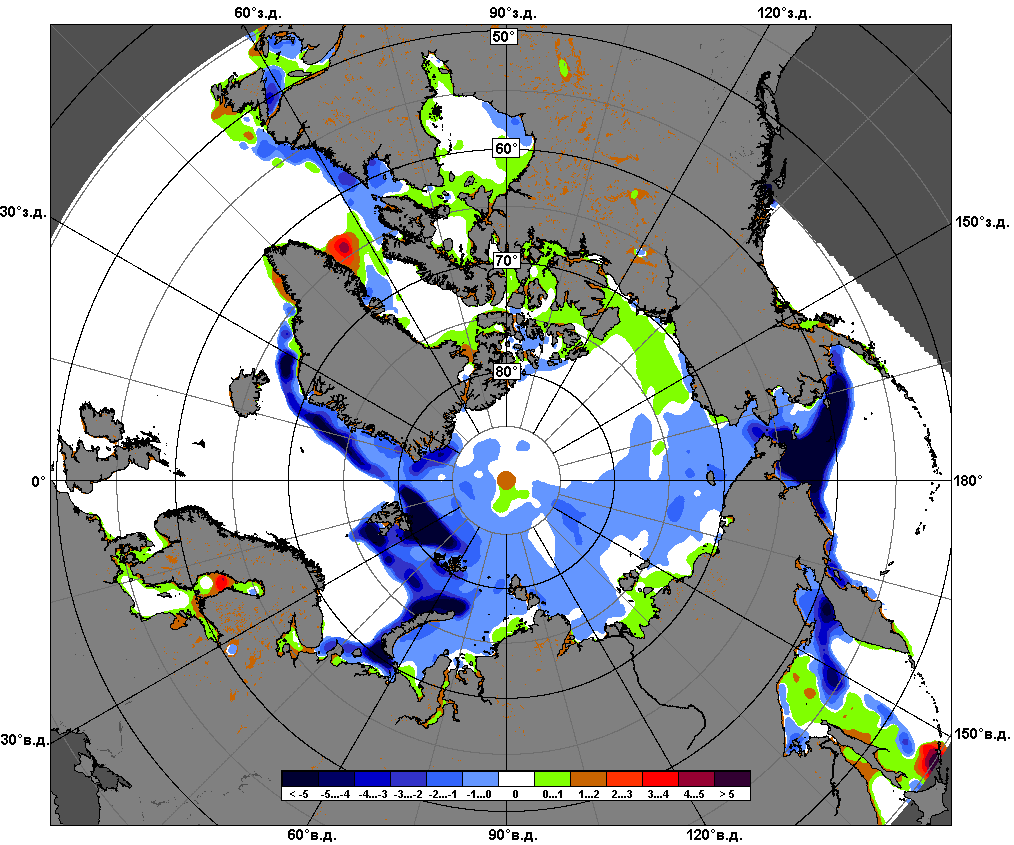 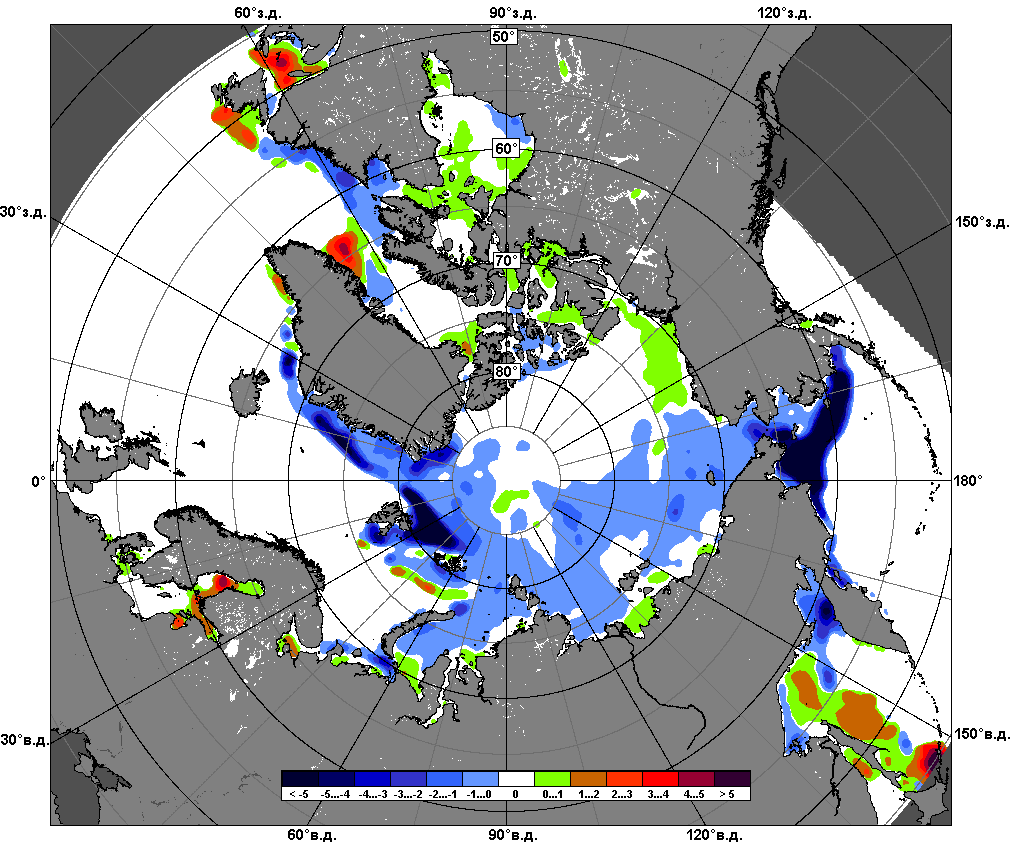 26.02 – 04.03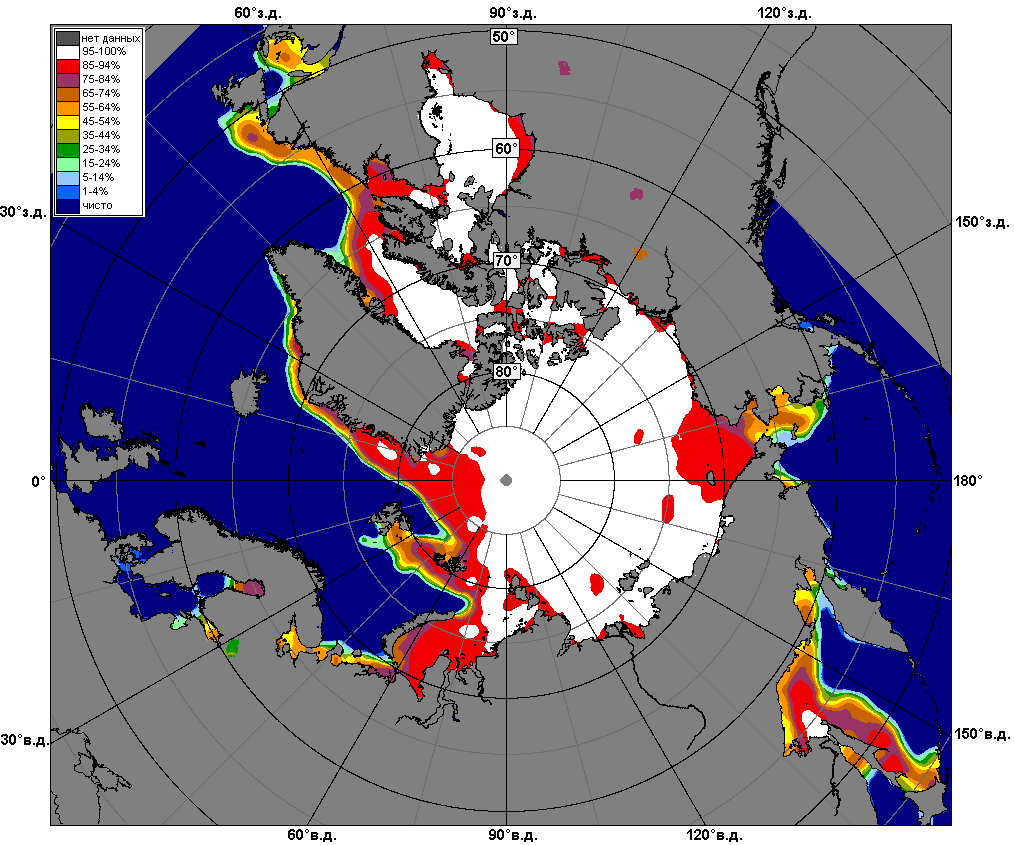 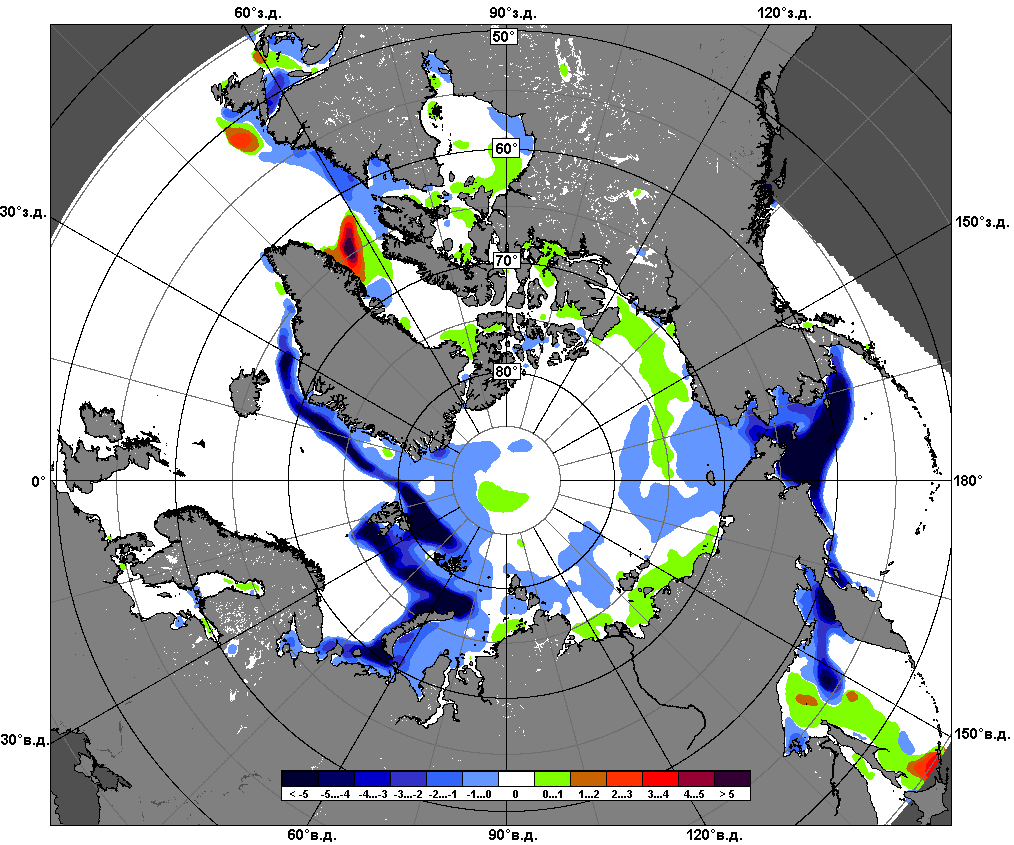 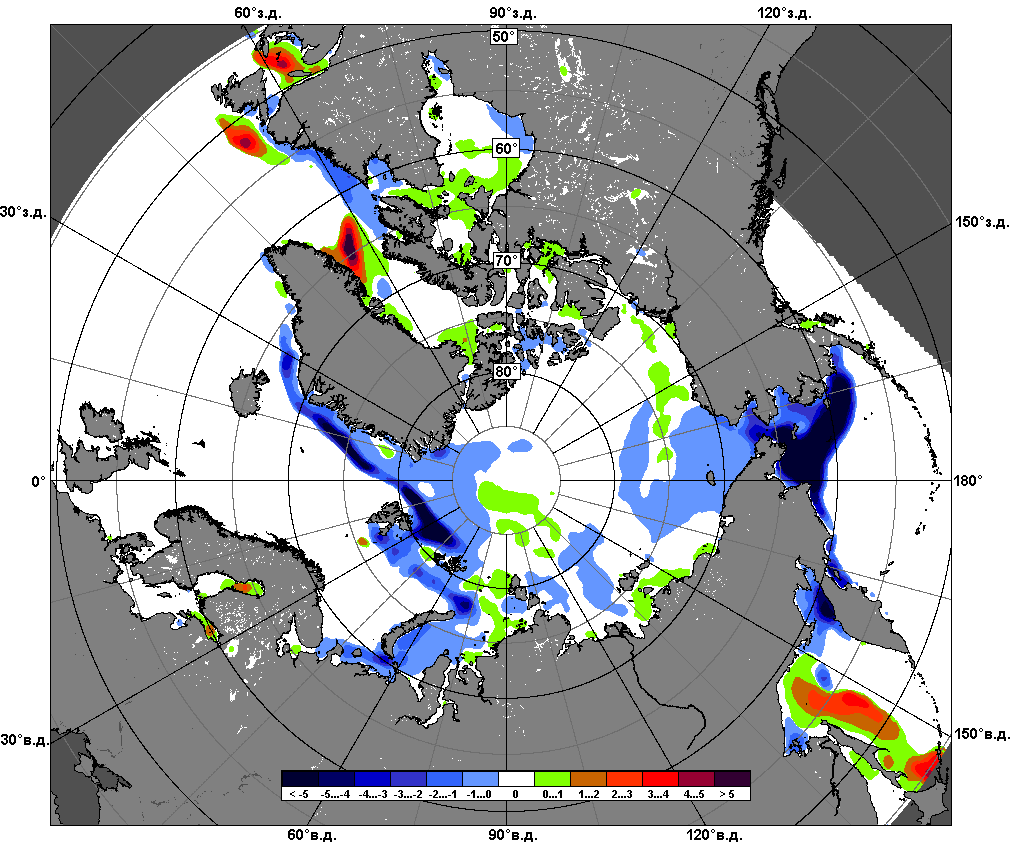 05.02 – 04.03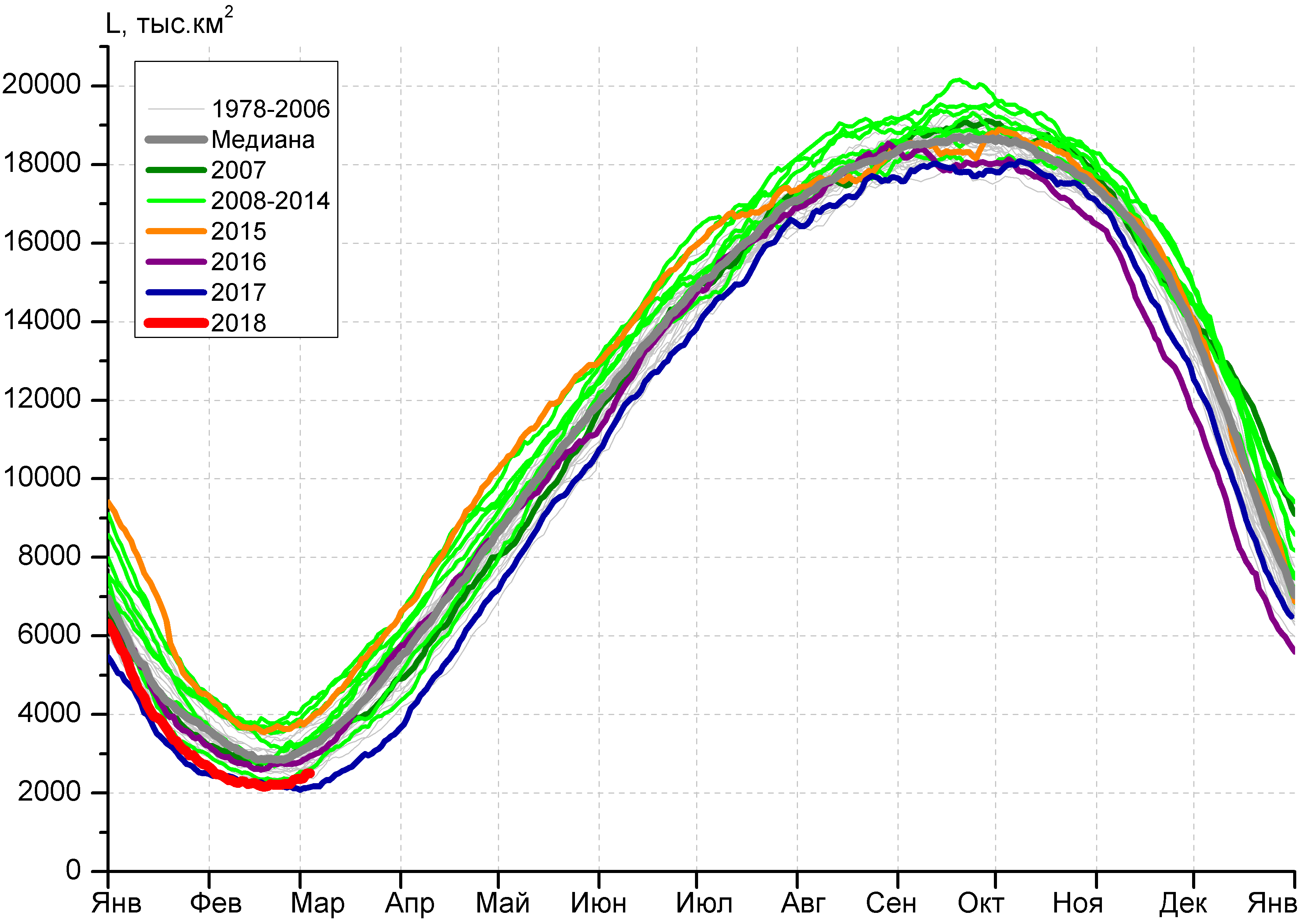 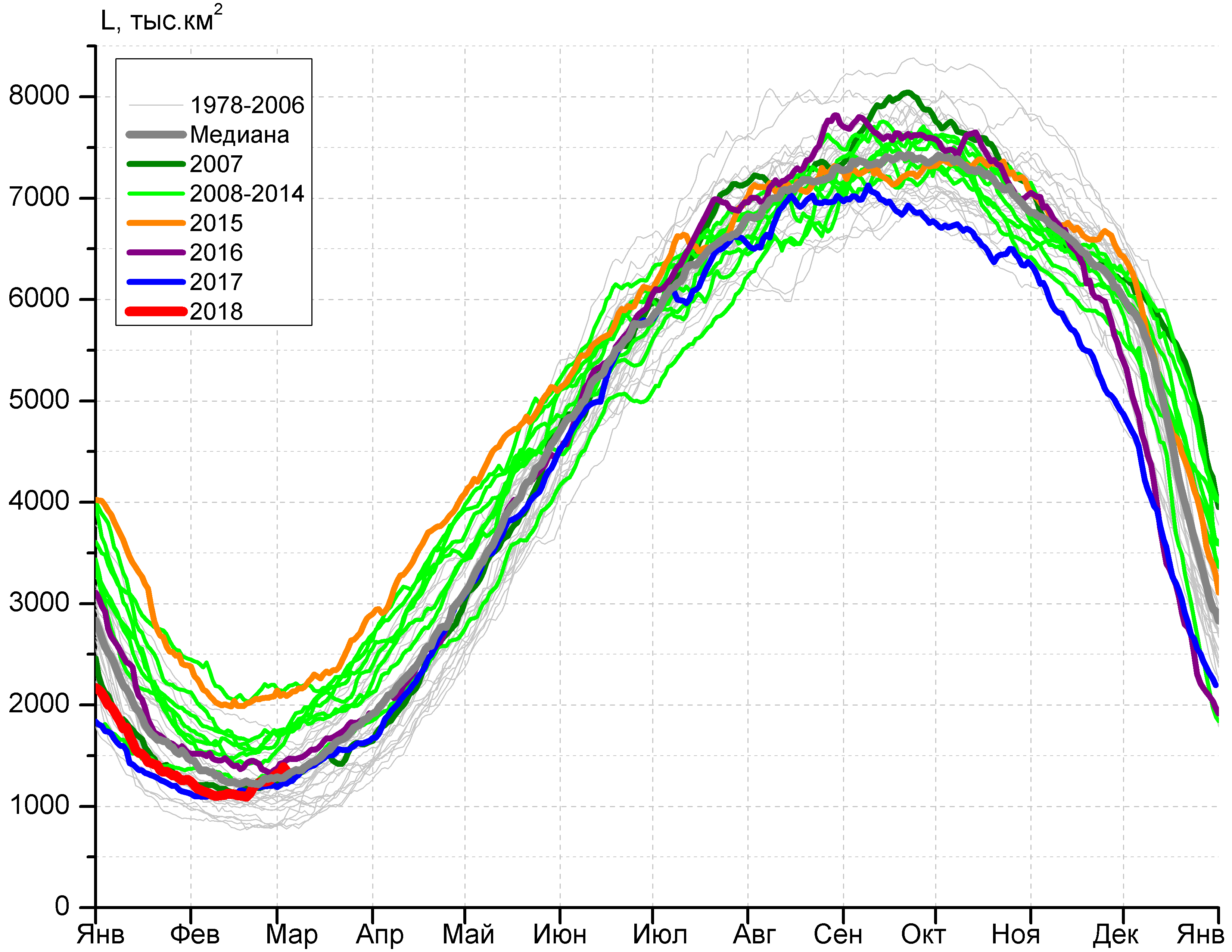 а)б)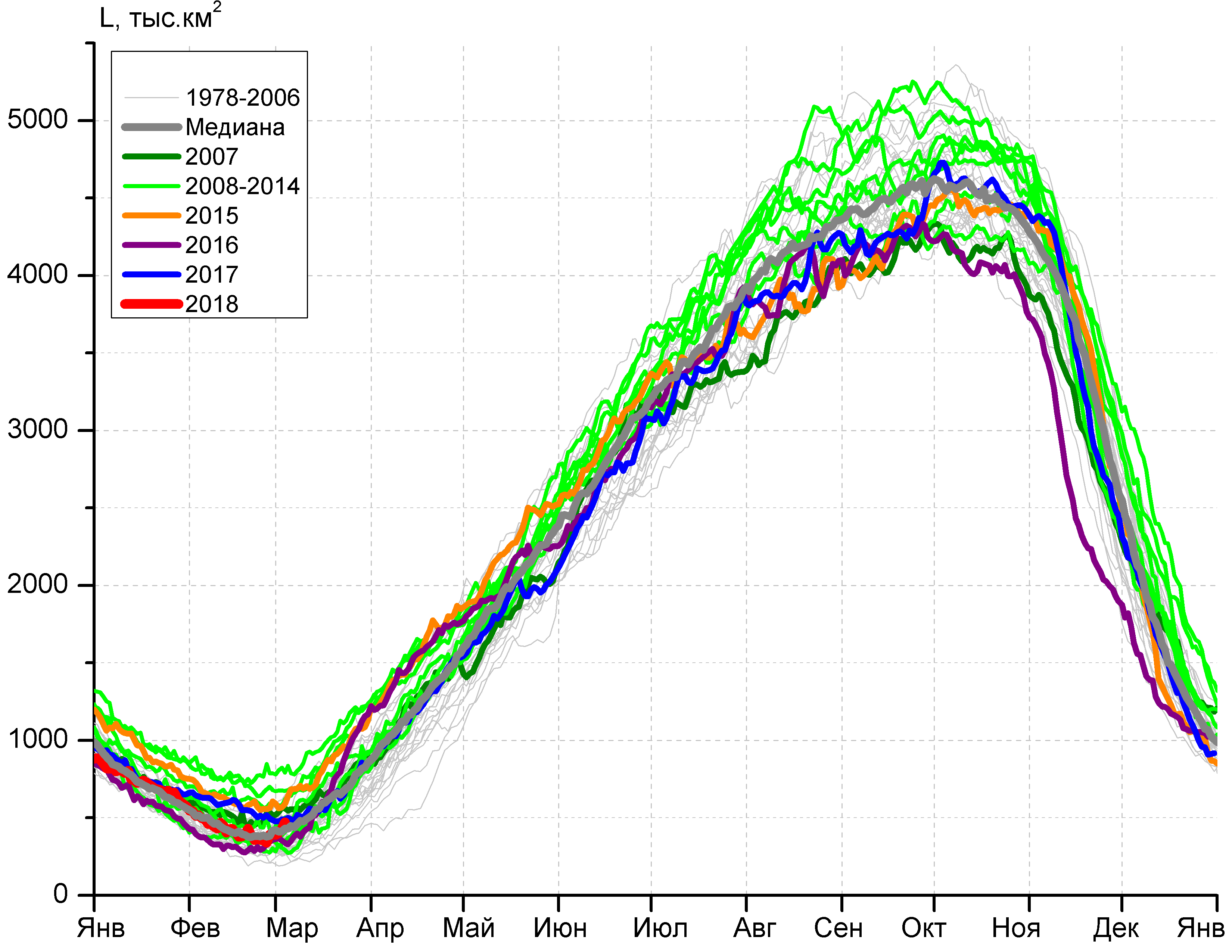 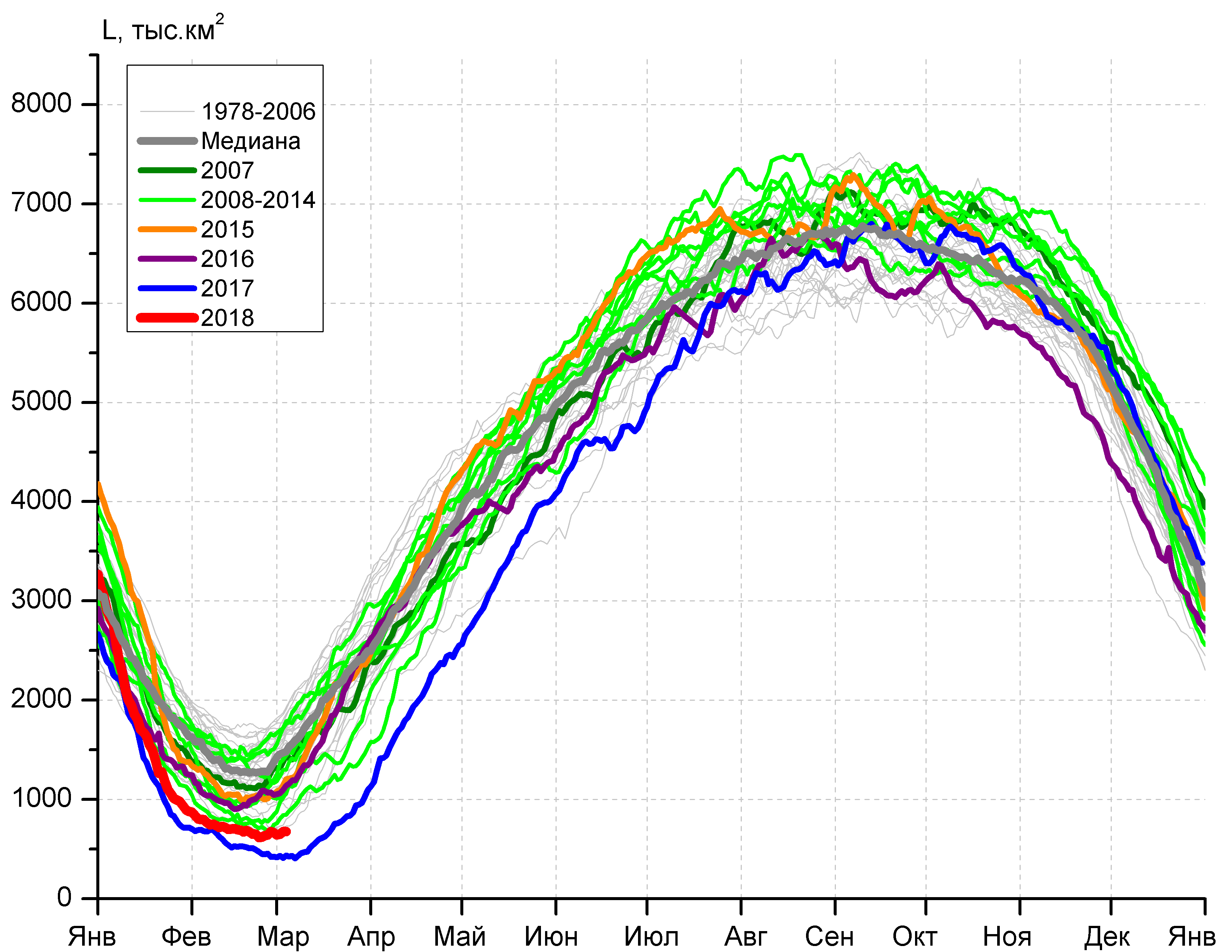 в)г)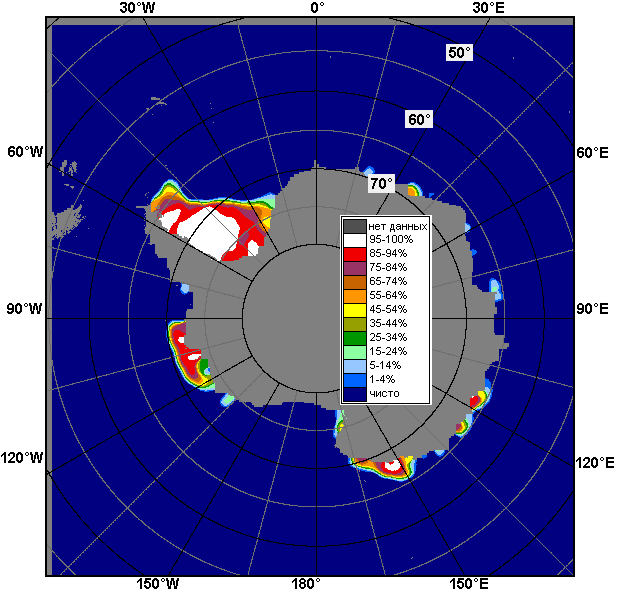 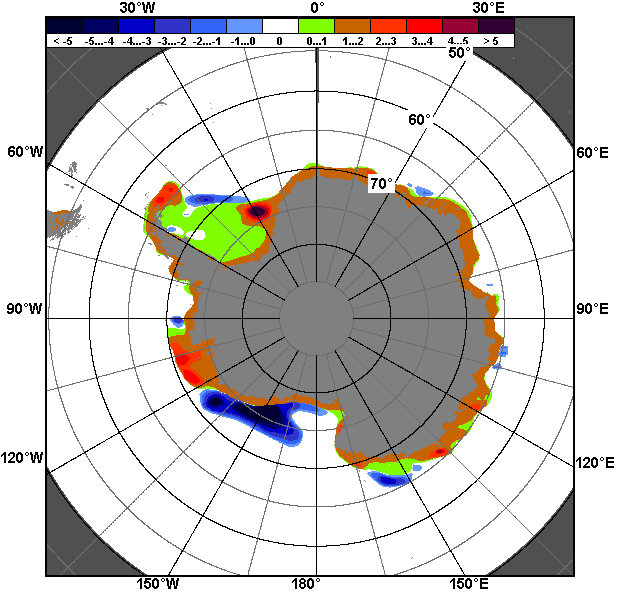 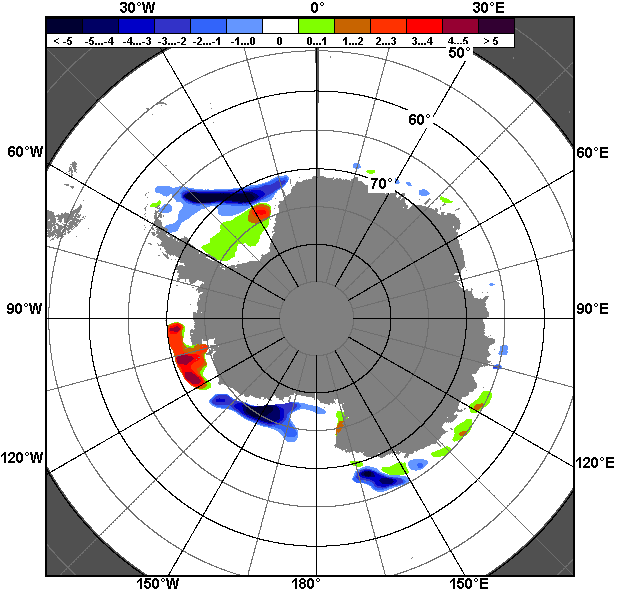 26.02 – 04.0326.02 – 04.0326.02 – 04.03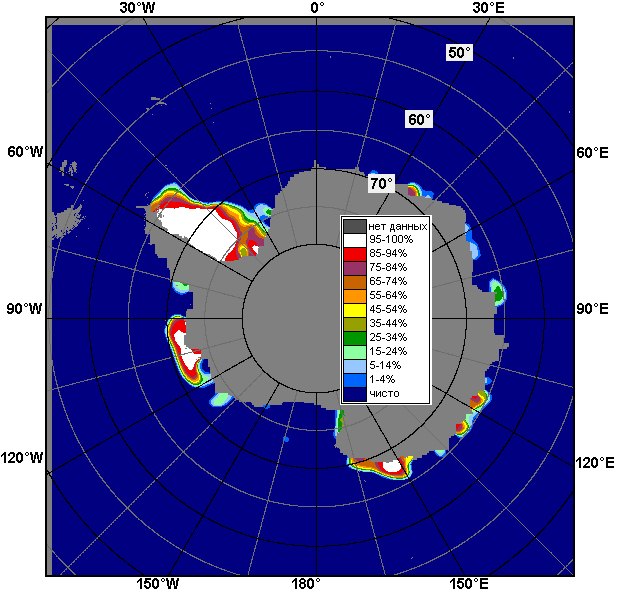 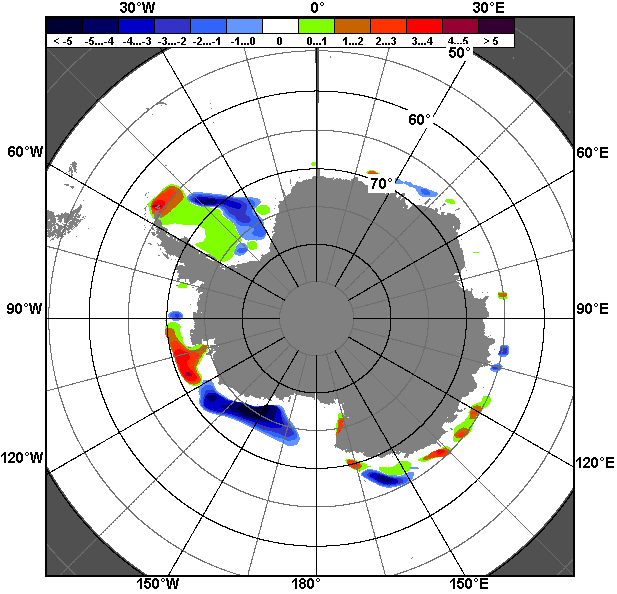 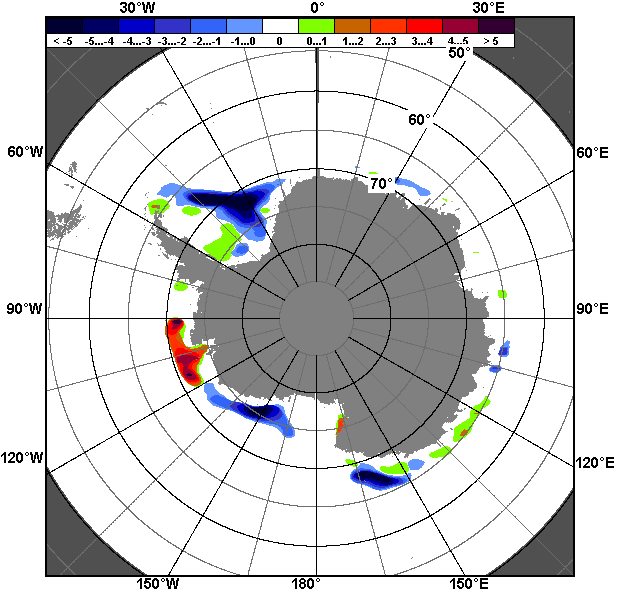 05.02 – 04.0305.02 – 04.0305.02 – 04.03РегионЮжный ОкеанАтлантический секторИндоокеанский сектор Тихоокеанский секторРазность164.1126.324.213.5тыс.кв.км/сут.23.418.03.51.9МесяцS, тыс. км2Аномалии, тыс км2/%Аномалии, тыс км2/%Аномалии, тыс км2/%Аномалии, тыс км2/%Аномалии, тыс км2/%Аномалии, тыс км2/%Аномалии, тыс км2/%МесяцS, тыс. км22013 г2014 г2015 г2016 г2017 г2008-2018гг1978-2018гг05.02-04.032287.9-1539.1-1465.9-1444.4-472.751.4-846.4-744.405.02-04.032287.9-40.2-39.1-38.7-17.12.3-27.0-24.526.02-04.032379.4-1550.4-1380.7-1384.8-435.6252.1-797.8-665.426.02-04.032379.4-39.5-36.7-36.8-15.511.9-25.1-21.9МесяцS, тыс. км2Аномалии, тыс км2/%Аномалии, тыс км2/%Аномалии, тыс км2/%Аномалии, тыс км2/%Аномалии, тыс км2/%Аномалии, тыс км2/%Аномалии, тыс км2/%МесяцS, тыс. км22013 г2014 г2015 г2016 г2017 г2008-2018гг1978-2018гг05.02-04.031184.1-535.4-971.0-868.3-239.931.1-395.4-131.805.02-04.031184.1-31.1-45.1-42.3-16.82.7-25.0-10.026.02-04.031315.0-429.1-854.3-780.3-71.3106.2-309.2-9.726.02-04.031315.0-24.6-39.4-37.2-5.18.8-19.0-0.7МесяцS, тыс. км2Аномалии, тыс км2/%Аномалии, тыс км2/%Аномалии, тыс км2/%Аномалии, тыс км2/%Аномалии, тыс км2/%Аномалии, тыс км2/%Аномалии, тыс км2/%МесяцS, тыс. км22013 г2014 г2015 г2016 г2017 г2008-2018гг1978-2018гг05.02-04.03414.3-211.8-305.5-186.389.1-141.8-95.7-23.905.02-04.03414.3-33.8-42.4-31.027.4-25.5-18.8-5.526.02-04.03402.9-186.6-277.7-174.451.3-87.6-83.7-8.926.02-04.03402.9-31.7-40.8-30.214.6-17.9-17.2-2.2МесяцS, тыс. км2Аномалии, тыс км2/%Аномалии, тыс км2/%Аномалии, тыс км2/%Аномалии, тыс км2/%Аномалии, тыс км2/%Аномалии, тыс км2/%Аномалии, тыс км2/%МесяцS, тыс. км22013 г2014 г2015 г2016 г2017 г2008-2018гг1978-2018гг05.02-04.03689.4-791.9-189.5-389.9-321.9162.1-355.3-588.605.02-04.03689.4-53.5-21.6-36.1-31.830.7-34.0-46.126.02-04.03661.3-934.8-248.7-430.1-415.6233.4-405.0-646.926.02-04.03661.3-58.6-27.3-39.4-38.654.6-38.0-49.4МесяцМинимальное знач.Максимальное знач.Среднее знач.Медиана26.02-04.032080.601.03.20174260.504.03.20083044.83008.1МесяцМинимальное знач.Максимальное знач.Среднее знач.Медиана26.02-04.03776.504.03.19812197.727.02.20141324.81266.7МесяцМинимальное знач.Максимальное знач.Среднее знач.Медиана26.02-04.03190.602.03.1980823.626.02.2008411.8390.0МесяцМинимальное знач.Максимальное знач.Среднее знач.Медиана26.02-04.03408.503.03.20171929.804.03.19871308.21346.9РегионS, тыс. км2Аномалии, тыс км2/%Аномалии, тыс км2/%Аномалии, тыс км2/%Аномалии, тыс км2/%Аномалии, тыс км2/%Аномалии, тыс км2/%Аномалии, тыс км2/%1978-2018гг1978-2018гг1978-2018гг1978-2018ггРегионS, тыс. км22012 г2014 г2015 г2016 г2017 г2008-2018гг1978-2018ггМинимум датаМаксимум датаСреднееМедианаСев. полярная область14257.2-727.9-378.9-190.9-206.5-103.4-486.3-1188.814185.127.02.201816769.301.03.197915446.015521.7Сев. полярная область14257.2-4.9-2.6-1.3-1.4-0.7-3.3-7.714185.127.02.201816769.301.03.197915446.015521.7Сектор 45°W-95°E3037.4-93.1-70.4-263.3160.0-79.6-227.5-651.02776.526.02.20164674.526.02.19793688.43645.6Сектор 45°W-95°E3037.4-3.0-2.3-8.05.6-2.6-7.0-17.62776.526.02.20164674.526.02.19793688.43645.6Гренландское море560.1-158.4-127.3-126.4-34.8-53.8-120.4-242.3493.726.02.20181116.627.02.1979802.4767.7Гренландское море560.1-22.0-18.5-18.4-5.8-8.8-17.7-30.2493.726.02.20181116.627.02.1979802.4767.7Баренцево море487.170.025.7-144.8145.42.7-57.7-260.3292.726.02.20161191.901.03.1979747.5727.4Баренцево море487.116.85.6-22.942.60.6-10.6-34.8292.726.02.20161191.901.03.1979747.5727.4Карское море836.530.021.7-2.713.32.45.8-0.1783.026.02.2012839.226.02.1979836.6839.2Карское море836.53.72.7-0.31.60.30.70.0783.026.02.2012839.226.02.1979836.6839.2Сектор 95°E-170°W4607.6-569.7-233.1154.3-503.7-82.6-263.8-402.94392.902.03.20155550.204.03.20015010.55009.1Сектор 95°E-170°W4607.6-11.0-4.83.5-9.9-1.8-5.4-8.04392.902.03.20155550.204.03.20015010.55009.1Море Лаптевых674.30.00.00.00.00.00.00.0673.603.03.1989674.326.02.1979674.3674.3Море Лаптевых674.30.00.00.00.00.00.00.0673.603.03.1989674.326.02.1979674.3674.3Восточно-Сибирское море915.10.00.00.00.00.00.00.0914.501.03.2006915.126.02.1979915.1915.1Восточно-Сибирское море915.10.00.00.00.00.00.00.0914.501.03.2006915.126.02.1979915.1915.1Чукотское море597.30.00.00.00.00.00.00.0597.326.02.1979597.326.02.1979597.3597.3Чукотское море597.30.00.00.00.00.00.00.0597.326.02.1979597.326.02.1979597.3597.3Берингово море286.3-706.2-336.5-196.6-325.2-299.4-418.8-443.4253.004.03.20181032.504.03.2012729.7728.0Берингово море286.3-71.2-54.0-40.7-53.2-51.1-59.4-60.8253.004.03.20181032.504.03.2012729.7728.0Сектор 170°W-45°W6612.2-65.1-75.5-81.9137.258.95.0-134.96215.727.02.20117269.528.02.19906747.16715.0Сектор 170°W-45°W6612.2-1.0-1.1-1.22.10.90.1-2.06215.727.02.20117269.528.02.19906747.16715.0Море Бофорта486.60.00.00.00.00.00.00.0486.626.02.1979486.626.02.1979486.6486.6Море Бофорта486.60.00.00.00.00.00.00.0486.626.02.1979486.626.02.1979486.6486.6Гудзонов залив837.2-1.7-1.6-0.30.80.2-1.0-1.6832.004.03.2016839.026.02.1979838.8839.0Гудзонов залив837.2-0.2-0.20.00.10.0-0.1-0.2832.004.03.2016839.026.02.1979838.8839.0Море Лабрадор329.536.5-12.4-23.1-18.61.440.710.5117.527.02.2010510.402.03.1983319.0330.6Море Лабрадор329.512.4-3.6-6.5-5.40.414.13.3117.527.02.2010510.402.03.1983319.0330.6Дейвисов пролив536.88.921.442.174.084.553.739.2298.002.03.1986707.128.02.1983497.5494.0Дейвисов пролив536.81.74.28.516.018.711.17.9298.002.03.1986707.128.02.1983497.5494.0Канадский архипелаг1190.10.00.10.10.00.10.00.01188.228.02.20061190.126.02.19791190.11190.1Канадский архипелаг1190.10.00.00.00.00.00.00.01188.228.02.20061190.126.02.19791190.11190.1РегионS, тыс. км2Аномалии, тыс км2/%Аномалии, тыс км2/%Аномалии, тыс км2/%Аномалии, тыс км2/%Аномалии, тыс км2/%Аномалии, тыс км2/%Аномалии, тыс км2/%1978-2018гг1978-2018гг1978-2018гг1978-2018ггРегионS, тыс. км22012 г2014 г2015 г2016 г2017 г2008-2018гг1978-2018ггМинимум датаМаксимум датаСреднееМедианаСев. полярная область14015.0-612.6-421.5-391.5-253.0-184.2-523.8-1274.913728.907.02.201816769.301.03.197915289.815426.5Сев. полярная область14015.0-4.2-2.9-2.7-1.8-1.3-3.6-8.313728.907.02.201816769.301.03.197915289.815426.5Сектор 45°W-95°E2908.9-49.6-154.7-452.454.1-114.6-285.4-730.92679.923.02.20164739.115.02.19793639.83618.6Сектор 45°W-95°E2908.9-1.7-5.0-13.51.9-3.8-8.9-20.12679.923.02.20164739.115.02.19793639.83618.6Гренландское море541.9-168.5-112.3-159.1-54.1-76.6-132.0-251.3472.325.02.20181116.627.02.1979793.2759.9Гренландское море541.9-23.7-17.2-22.7-9.1-12.4-19.6-31.7472.325.02.20181116.627.02.1979793.2759.9Баренцево море422.456.4-16.3-240.889.2-8.2-86.1-304.3246.223.02.20161209.813.02.1979726.7732.1Баренцево море422.415.4-3.7-36.326.8-1.9-16.9-41.9246.223.02.20161209.813.02.1979726.7732.1Карское море823.0140.1-6.1-16.211.0-4.36.2-9.2589.105.02.2012839.205.02.1979832.2839.2Карское море823.020.5-0.7-1.91.4-0.50.8-1.1589.105.02.2012839.205.02.1979832.2839.2Сектор 95°E-170°W4512.5-558.1-195.7109.7-435.1-133.9-273.2-426.04298.805.02.20155550.204.03.20014938.54942.8Сектор 95°E-170°W4512.5-11.0-4.22.5-8.8-2.9-5.7-8.64298.805.02.20155550.204.03.20014938.54942.8Море Лаптевых674.30.00.00.00.00.00.00.0673.617.02.1995674.305.02.1979674.3674.3Море Лаптевых674.30.00.00.00.00.00.00.0673.617.02.1995674.305.02.1979674.3674.3Восточно-Сибирское море915.10.00.00.00.00.00.00.0914.507.02.1992915.105.02.1979915.1915.1Восточно-Сибирское море915.10.00.00.00.00.00.00.0914.507.02.1992915.105.02.1979915.1915.1Чукотское море594.7-2.6-2.6-2.6-2.6-2.6-2.4-2.5574.121.02.2018597.305.02.1979597.2597.3Чукотское море594.7-0.4-0.4-0.4-0.4-0.4-0.4-0.4574.121.02.2018597.305.02.1979597.2597.3Берингово море285.2-670.7-334.5-280.8-300.6-294.2-419.2-424.7173.321.02.20181032.504.03.2012709.9701.9Берингово море285.2-70.2-54.0-49.6-51.3-50.8-59.5-59.8173.321.02.20181032.504.03.2012709.9701.9Сектор 170°W-45°W6593.5-4.8-71.1-48.9128.064.434.8-118.06019.707.02.20117372.210.02.19936711.56692.4Сектор 170°W-45°W6593.5-0.1-1.1-0.72.01.00.5-1.86019.707.02.20117372.210.02.19936711.56692.4Море Бофорта486.60.00.00.00.00.00.00.0485.908.02.1983486.605.02.1979486.6486.6Море Бофорта486.60.00.00.00.00.00.00.0485.908.02.1983486.605.02.1979486.6486.6Гудзонов залив837.0-2.0-1.4-1.60.20.9-1.3-1.8826.405.02.2017839.005.02.1979838.8839.0Гудзонов залив837.0-0.2-0.2-0.20.00.1-0.2-0.2826.405.02.2017839.005.02.1979838.8839.0Море Лабрадор321.145.6-23.0-10.3-20.06.543.55.768.805.02.2011526.824.02.1983315.3322.5Море Лабрадор321.116.6-6.7-3.1-5.92.115.71.868.805.02.2011526.824.02.1983315.3322.5Дейвисов пролив528.744.763.652.962.280.569.144.2296.006.02.2011707.128.02.1983484.5467.8Дейвисов пролив528.79.213.711.113.318.015.09.1296.006.02.2011707.128.02.1983484.5467.8Канадский архипелаг1189.7-0.4-0.4-0.4-0.4-0.4-0.1-0.31116.510.02.20131190.105.02.19791190.01190.1Канадский архипелаг1189.70.00.00.00.00.00.00.01116.510.02.20131190.105.02.19791190.01190.1РегионS, тыс. км2Аномалии, тыс км2/%Аномалии, тыс км2/%Аномалии, тыс км2/%Аномалии, тыс км2/%Аномалии, тыс км2/%Аномалии, тыс км2/%Аномалии, тыс км2/%1978-2018гг1978-2018гг1978-2018гг1978-2018ггРегионS, тыс. км22012 г2014 г2015 г2016 г2017 г2008-2018гг1978-2018ггМинимум датаМаксимум датаСреднееМедианаЮжный Океан2379.4-925.1-1380.7-1384.8-435.6252.1-797.8-665.42080.601.03.20174260.504.03.20083044.83008.1Южный Океан2379.4-28.0-36.7-36.8-15.511.9-25.1-21.92080.601.03.20174260.504.03.20083044.83008.1Атлантический сектор1315.0-414.7-854.3-780.3-71.3106.2-309.2-9.7776.504.03.19812197.727.02.20141324.81266.7Атлантический сектор1315.0-24.0-39.4-37.2-5.18.8-19.0-0.7776.504.03.19812197.727.02.20141324.81266.7Западная часть моря Уэдделла1190.5-238.3-400.8-518.818.718.2-153.836.3767.004.03.19991748.903.03.20151154.21114.7Западная часть моря Уэдделла1190.5-16.7-25.2-30.41.61.5-11.43.1767.004.03.19991748.903.03.20151154.21114.7Восточная часть моря Уэдделла124.5-176.4-453.5-261.5-90.088.0-155.3-46.00.026.02.1981626.527.02.2014170.5166.8Восточная часть моря Уэдделла124.5-58.6-78.5-67.7-42.0241.5-55.5-27.00.026.02.1981626.527.02.2014170.5166.8Индоокеанский сектор402.959.3-277.7-174.451.3-87.6-83.7-8.9190.602.03.1980823.626.02.2008411.8390.0Индоокеанский сектор402.917.3-40.8-30.214.6-17.9-17.2-2.2190.602.03.1980823.626.02.2008411.8390.0Море Космонавтов70.1-36.3-30.72.138.813.5-16.8-6.911.202.03.1998182.902.03.200876.974.2Море Космонавтов70.1-34.1-30.53.1123.723.8-19.4-8.911.202.03.1998182.902.03.200876.974.2Море Содружества84.865.5-159.0-39.8-9.650.4-14.13.11.103.03.1982278.126.02.200881.765.2Море Содружества84.8340.6-65.2-31.9-10.2146.9-14.33.81.103.03.1982278.126.02.200881.765.2Море Моусона248.030.0-88.0-136.822.2-151.5-52.8-5.282.604.03.1986540.104.03.2013253.2235.2Море Моусона248.013.8-26.2-35.59.8-37.9-17.6-2.082.604.03.1986540.104.03.2013253.2235.2Тихоокеанский сектор661.3-569.7-248.7-430.1-415.6233.4-405.0-646.9408.503.03.20171929.804.03.19871308.21346.9Тихоокеанский сектор661.3-46.3-27.3-39.4-38.654.6-38.0-49.4408.503.03.20171929.804.03.19871308.21346.9Море Росса559.4-439.9-259.6-428.4-198.1285.3-390.5-544.9266.827.02.20171782.304.03.20011104.21125.1Море Росса559.4-44.0-31.7-43.4-26.2104.1-41.1-49.3266.827.02.20171782.304.03.20011104.21125.1Море Беллинсгаузена102.0-129.810.9-1.7-217.5-51.8-14.4-102.012.004.03.1991493.804.03.1980203.9157.1Море Беллинсгаузена102.0-56.011.9-1.6-68.1-33.7-12.4-50.012.004.03.1991493.804.03.1980203.9157.1РегионS, тыс. км2Аномалии, тыс км2/%Аномалии, тыс км2/%Аномалии, тыс км2/%Аномалии, тыс км2/%Аномалии, тыс км2/%Аномалии, тыс км2/%Аномалии, тыс км2/%1978-2018гг1978-2018гг1978-2018гг1978-2018ггРегионS, тыс. км22012 г2014 г2015 г2016 г2017 г2008-2018гг1978-2018ггМинимум датаМаксимум датаСреднееМедианаЮжный Океан2287.9-1168.6-1465.9-1444.4-472.751.4-846.4-744.42080.601.03.20174260.504.03.20083032.32967.7Южный Океан2287.9-33.8-39.1-38.7-17.12.3-27.0-24.52080.601.03.20174260.504.03.20083032.32967.7Атлантический сектор1184.1-518.2-971.0-868.3-239.931.1-395.4-131.8764.517.02.19992420.006.02.20141316.01236.5Атлантический сектор1184.1-30.4-45.1-42.3-16.82.7-25.0-10.0764.517.02.19992420.006.02.20141316.01236.5Западная часть моря Уэдделла1102.4-290.7-474.4-551.6-113.22.4-206.6-44.5753.917.02.19991748.903.03.20151146.91103.8Западная часть моря Уэдделла1102.4-20.9-30.1-33.4-9.30.2-15.8-3.9753.917.02.19991748.903.03.20151146.91103.8Восточная часть моря Уэдделла81.8-227.5-496.6-316.7-126.828.7-188.8-87.30.022.02.1981684.706.02.2014169.1142.0Восточная часть моря Уэдделла81.8-73.6-85.9-79.5-60.854.2-69.8-51.60.022.02.1981684.706.02.2014169.1142.0Индоокеанский сектор414.352.4-305.5-186.389.1-141.8-95.7-23.9190.220.02.1980831.005.02.2008438.3416.5Индоокеанский сектор414.314.5-42.4-31.027.4-25.5-18.8-5.5190.220.02.1980831.005.02.2008438.3416.5Море Космонавтов75.8-42.5-38.8-13.243.93.3-21.9-12.611.202.03.1998192.313.02.201188.491.8Море Космонавтов75.8-35.9-33.9-14.8137.34.5-22.4-14.311.202.03.1998192.313.02.201188.491.8Море Содружества96.972.5-160.5-36.619.061.3-4.913.01.103.03.1982302.506.02.201483.972.9Море Содружества96.9296.4-62.4-27.424.3172.3-4.815.51.103.03.1982302.506.02.201483.972.9Море Моусона241.622.5-106.1-136.526.3-206.4-68.9-24.382.604.03.1986564.113.02.2013265.9249.8Море Моусона241.610.2-30.5-36.112.2-46.1-22.2-9.182.604.03.1986564.113.02.2013265.9249.8Тихоокеанский сектор689.4-702.8-189.5-389.9-321.9162.1-355.3-588.6408.503.03.20171929.804.03.19871278.01295.6Тихоокеанский сектор689.4-50.5-21.6-36.1-31.830.7-34.0-46.1408.503.03.20171929.804.03.19871278.01295.6Море Росса551.0-568.6-178.8-406.3-136.3260.5-349.7-497.8255.214.02.20171782.304.03.20011048.81046.3Море Росса551.0-50.8-24.5-42.4-19.889.7-38.8-47.5255.214.02.20171782.304.03.20011048.81046.3Море Беллинсгаузена138.4-134.2-10.716.4-185.6-98.4-5.6-90.912.004.03.1991545.509.02.1979229.2211.6Море Беллинсгаузена138.4-49.2-7.213.4-57.3-41.5-3.9-39.612.004.03.1991545.509.02.1979229.2211.6РегионСев. полярная областьСектор 45°W-95°EГренландское мореБаренцево мореРазность140.0105.366.714.5тыс.кв.км/сут.20.015.09.52.1РегионКарское мореСектор 95°E-170°WМоре ЛаптевыхВосточно-Сибирское мореРазность3.657.80.00.0тыс.кв.км/сут.0.58.30.00.0РегионЧукотское мореБерингово мореСектор 170°W-45°WМоре БофортаРазность10.577.4-23.10.0тыс.кв.км/сут.1.511.1-3.30.0РегионГудзонов заливМоре ЛабрадорДейвисов проливКанадский архипелагРазность0.1-4.3-41.20.2тыс.кв.км/сут.0.0-0.6-5.90.0РегионЮжный ОкеанАтлантический секторЗападная часть моря УэдделлаВосточная часть моря УэдделлаРазность164.1126.377.149.2тыс.кв.км/сут.23.418.011.07.0РегионИндоокеанский секторМоре КосмонавтовМоре СодружестваМоре МоусонаРазность24.2-2.54.422.2тыс.кв.км/сут.3.5-0.40.63.2РегионТихоокеанский секторМоре РоссаМоре БеллинсгаузенаРазность13.538.3-24.8тыс.кв.км/сут.1.95.5-3.5